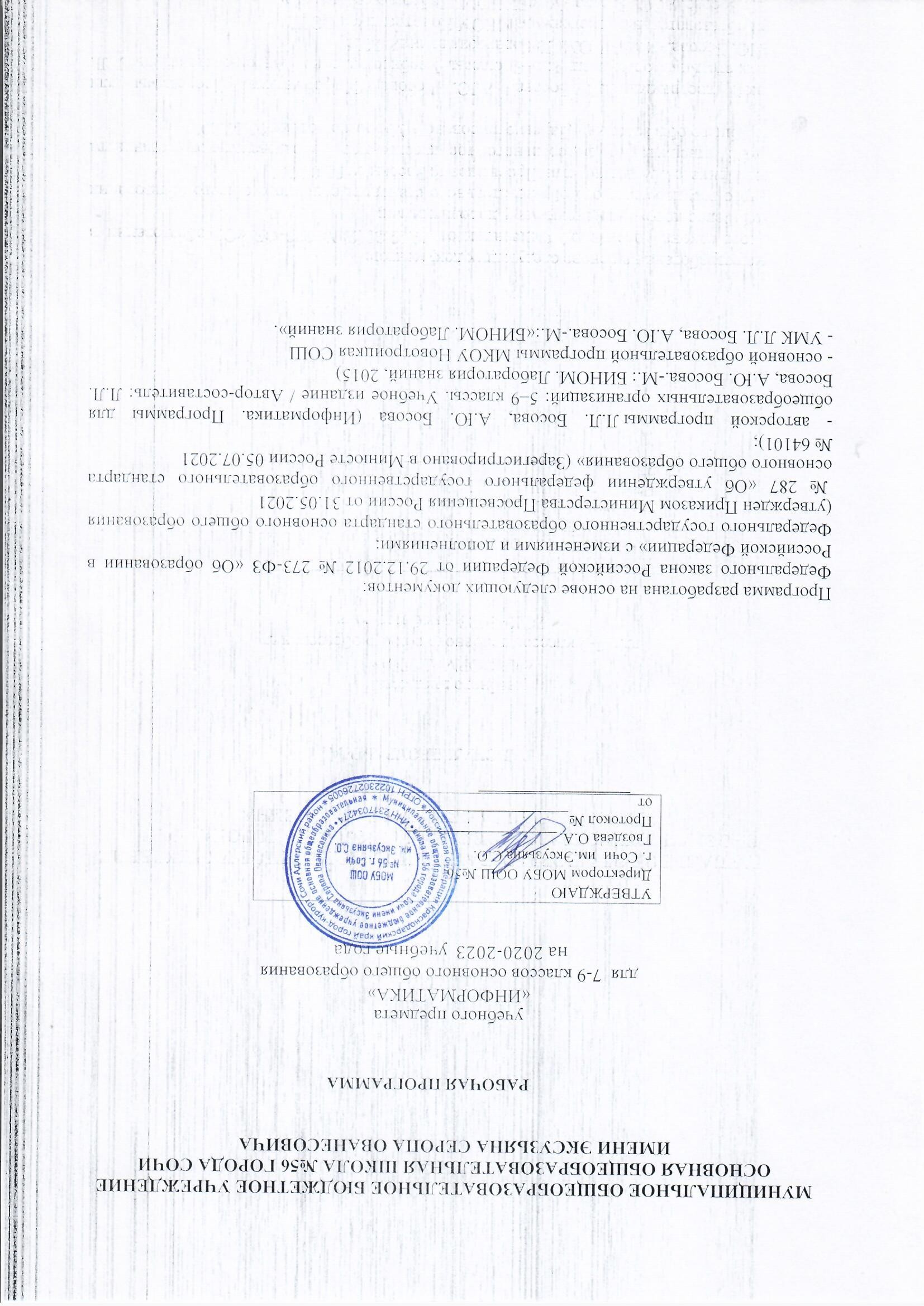 Планируемые результаты освоения учебного предмета1.1. Личностные планируемые результаты1.2. Метапредметные планируемые результаты1.3. Предметные планируемые результатыСодержание учебного предмета7 классМАТЕМАТИЧЕСКИЕ ОСНОВЫ ИНФОРМАТИКИИнформация и информационные процессыИнформация – одно из основных обобщающих понятий современной науки. Информация. Информационный объект. Информационный процесс. Субъективные характеристики информации, зависящие от личности получателя информации и обстоятельств получения информации: важность, своевременность, достоверность, актуальность и т. п. Различные аспекты слова «информация»: информация как данные, которые могут быть обработаны автоматизированной системой, и информация как сведения, предназначенные для восприятия человеком.Примеры данных: тексты, числа. Дискретность данных. Анализ данных. Возможность описания непрерывных объектов и процессов с помощью дискретных данных.Информационные процессы – процессы, связанные с хранением, преобразованием и передачей данных.Основные виды информационных процессов: хранение, передача и обработка информации. Примеры информационных процессов в системах различной природы; их роль в современном мире.Передача информации. Источник, информационный канал, приемник информации. Скорость передачи информации. Пропускная способность канала. Передача информации в современных системах связи.Обработка информации. Обработка, связанная с получением новой информации. Обработка, связанная с изменением формы, но не изменяющая содержание информации.Расчет количества вариантов: формулы перемножения и сложения количества вариантов. Количество текстов данной длины в данном алфавите.Информационные процессы, связанные с хранением, преобразованием и передачей данных на примере автоматизации производства на промышленных предприятиях Челябинской области.Тексты и кодированиеСимвол. Алфавит – конечное множество символов. Текст – конечная последовательность символов данного алфавита. Количество различных текстов данной длины в данном алфавите.Разнообразие языков и алфавитов. Естественные и формальные языки. Алфавит текстов на русском языке.Представление информации. Формы представления информации. Язык как способ представления информации: естественные и формальные языки. Алфавит, мощность алфавита.Кодирование символов одного алфавита с помощью кодовых слов в другом алфавите; кодовая таблица, декодирование.Кодирование информации. Исторические примеры кодирования. Универсальность дискретного (цифрового, в том числе двоичного) кодирования. Двоичный алфавит. Двоичный код.Двоичный алфавит. Представление данных в компьютере как текстов в двоичном алфавите.Компьютерное представление текстовой информации.Двоичные коды с фиксированной длиной кодового слова. Разрядность кода – длина кодового слова. Примеры двоичных кодов с разрядностью 8, 16, 32.Разрядность двоичного кода. Единицы измерения длины двоичных текстов: бит, байт, Килобайт и т.д. Количество информации, содержащееся в сообщении.Размер (длина) сообщения как мера содержащейся в нем информации. Достоинства и недостатки такого подхода. Другие подходы к измерению количества информации. Единицы измерения количества информации.Зависимость количества кодовых комбинаций от разрядности кода.Связь разрядности двоичного кода и количества кодовых комбинаций.Кодировки кириллицы. Примеры кодирования букв национальных алфавитов. Кодовые таблицы. Американский стандартный код для обмена информацией, примеры кодирования букв национальных алфавитов.Представление о стандарте Unicode. Использования кодов в работе Южно-Уральской железной дороги.ТЕХНОЛОГИЧЕСКИЕ ОСНОВЫ ИНФОРМАТИКИКомпьютер – универсальное устройство обработки данныхАрхитектура компьютера: процессор, оперативная память, внешняя энергонезависимая память, устройства ввода-вывода; их количественные характеристики.Основные компоненты персонального компьютера (процессор, оперативная и долговременная память, устройства ввода и вывода информации), их функции и основные характеристики (по состоянию на текущий период времени).Программное обеспечение компьютера.Программный принцип работы компьютера. Состав и функции программного обеспечения: системное программное обеспечение, прикладное программное обеспечение, системы программирования. Правовые нормы использования программного обеспечения.Хранение информации. Носители информации, используемые в ИКТ (бумажные, магнитные, оптические, флеш-память). История и перспективы развития. Представление об объемах данных и скоростях доступа, характерных для различных видов носителей. Качественные и количественные характеристики современных носителей информации: объем информации, хранящейся на носителе; скорость записи и чтения информации. Хранилища информации.История и тенденции развития компьютеров, улучшение характеристик компьютеров. Суперкомпьютеры.Техника безопасности и правила работы на компьютере.Гигиенические, эргономические и технические условия безопасной эксплуатации компьютера.История и тенденции развития компьютеров на примере крупных промышленных предприятий Челябинской области. Компьютеры в работе Государственного учреждения «Объединенный государственный архив Челябинской области».Суперкомпьютеры Челябинской области, решаемые задачи.Файловая системаПринципы построения файловых систем. Файл. Каталог (директория). Основные операции при работе с файлами: создание, редактирование, копирование, перемещение, удаление. Графический пользовательский интерфейс (рабочий стол, окна, диалоговые окна, меню). Оперирование компьютерными информационными объектами в наглядно-графической форме: создание, именование, сохранение, удаление объектов, организация их семейств. Стандартизация пользовательского интерфейса персонального компьютера. Размер файла.Типы файлов.Архивирование и разархивирование.Файловый менеджер.Иерархическая структура файловой системы, путь к файлу на примере систематизации материалов в виде структуры каталогов «Красная книга Челябинской области».ИСПОЛЬЗОВАНИЕ ПРОГРАММНЫХ СИСТЕМ И СЕРВИСОВОбработка текстов. Текстовые документы и их структурные элементы (страница, абзац, строка, слово, символ). Текстовый процессор – инструмент создания, редактирования и форматирования текстов. Технологии создания текстовых документов. Создание и редактирование текстовых документов на компьютере (вставка, удаление и замена символов, работа с фрагментами текстов, проверка правописания, расстановка переносов). Форматирование символов (шрифт, размер, начертание, цвет).Свойства страницы, абзаца, символа. Стилевое форматирование. Форматирование абзацев (выравнивание, отступ первой строки, междустрочный интервал).Включение в текстовый документ списков, таблиц, и графических объектов. Включение в текстовый документ диаграмм, формул, нумерации страниц, колонтитулов, ссылок и др.Гипертекст. Создание ссылок: сносок, оглавлений, предметных указателей.Форматирование страниц документа. Ориентация, размеры страницы, величина полей. Сохранение документа в различных текстовых форматах.Проверка правописания, словари.Инструменты ввода текста с использованием сканера, программ распознавания, расшифровки устной речи. Компьютерный перевод.Коллективная работа над документом. Примечания. Запись и выделение изменений.Мультимедиа. Понятие технологии мультимедиа и области ее применения. Подготовка компьютерных презентаций. Дизайн презентации и макеты слайдов. Звук и видео как составляющие мультимедиа. Включение в презентацию аудиовизуальных объектов.Звуковая и видеоинформация.Знакомство с графическими редакторами. Графическая информация. Формирование изображения на экране монитора. Компьютерное представление цвета. Компьютерная графика (растровая, векторная). Интерфейс графических редакторов. Форматы графических файлов.Операции редактирования графических объектов: изменение размера, сжатие изображения; обрезка, поворот, отражение, работа с областями (выделение, копирование, заливка цветом), коррекция цвета, яркости и контрастности. Ввод изображений с использованием различных цифровых устройств (цифровых фотоаппаратов и микроскопов, видеокамер, сканеров и т. д.).Измерение и дискретизация. Общее представление о цифровом представлении аудиовизуальных и других непрерывных данных.Возможность дискретного представления аудиовизуальных данных (рисунки, картины, фотографии, устная речь, музыка, кинофильмы). Стандарты хранения аудиовизуальной информации.Кодирование цвета. Цветовые модели. Модели RGB и CMYK. Глубина кодирования. Знакомство с растровой и векторной графикой.Кодирование звука. Разрядность и частота записи. Количество каналов записи.Оценка количественных параметров, связанных с представлением и хранением изображений и звуковых файлов.Создание, редактирование и форматирование текстовых документов с региональным сюжетом «Легенды Южного Урала», «Южный Урал – страна голубых озер».Редактирование готовых растровых изображений гербов городов Челябинской области.8 классМАТЕМАТИЧЕСКИЕ ОСНОВЫ ИНФОРМАТИКИСистемы счисленияПозиционные и непозиционные системы счисления. Примеры представления чисел в позиционных системах счисления.Основание системы счисления. Алфавит (множество цифр) системы счисления. Количество цифр, используемых в системе счисления с заданным основанием. Краткая и развернутая формы записи чисел в позиционных системах счисления.Двоичная система счисления, запись целых чисел в пределах от 0 до 1024. Перевод натуральных чисел из десятичной системы счисления в двоичную и из двоичной в десятичную.Перевод небольших целых чисел из двоичной системы счисления в десятичную. Двоичная арифметика.Восьмеричная и шестнадцатеричная системы счисления. Знакомство с двоичной, восьмеричной и шестнадцатеричной системами счисления, запись в них целых десятичных чисел от 0 до 256.Перевод натуральных чисел из десятичной системы счисления в восьмеричную, шестнадцатеричную и обратно. Перевод натуральных чисел из двоичной системы счисления в восьмеричную и шестнадцатеричную и обратно. Элементы математической логикиВысказывания. Простые и сложные высказывания. Диаграммы Эйлера-Венна. Логика высказываний (элементы алгебры логики). Логические значения высказываний. Логические выражения. Логические операции: «и» (конъюнкция, логическое умножение), «или» (дизъюнкция, логическое сложение), «не» (логическое отрицание). Правила записи логических выражений. Приоритеты логических операций.Логические значения, операции (логическое отрицание, логическое умножение, логическое сложение), выражения, таблицы истинности.Таблицы истинности. Построение таблиц истинности для логических выражений.АЛГОРИТМЫ И ЭЛЕМЕНТЫ ПРОГРАММИРОВАНИЯИсполнители и алгоритмы. Управление исполнителямиИсполнители. Состояния, возможные обстановки и система команд исполнителя; команды-приказы и команды-запросы; отказ исполнителя. Необходимость формального описания исполнителя. Понятие исполнителя. Неформальные и формальные исполнители. Учебные исполнители (Робот, Чертежник, Черепаха, Кузнечик, Водолей) как примеры формальных исполнителей. Их назначение, среда, режим работы, система команд. Ручное управление исполнителем.Алгоритм как план управления исполнителем (исполнителями). Понятие алгоритма как формального описания последовательности действий исполнителя при заданных начальных данных. Свойства алгоритмов. Способы записи алгоритмов.Алгоритмический язык (язык программирования) – формальный язык для записи алгоритмов. Программа – запись алгоритма на конкретном алгоритмическом языке. Компьютер – автоматическое устройство, способное управлять по заранее составленной программе исполнителями, выполняющими команды. Программное управление исполнителем. Непосредственное и программное управление исполнителем.Словесное описание алгоритмов. Описание алгоритма с помощью блок-схем. Отличие словесного описания алгоритма, от описания на формальном алгоритмическом языке.Алгоритмические конструкцииКонструкция «следование». Линейный алгоритм. Разработка алгоритмов: разбиение задачи на подзадачи, понятие вспомогательного алгоритма. Ограниченность линейных алгоритмов: невозможность предусмотреть зависимость последовательности выполняемых действий от исходных данных.Алгоритмические конструкции, связанные с проверкой условий: ветвление и повторение. Конструкция «ветвление». Условный оператор: полная и неполная формы. Выполнение и невыполнение условия (истинность и ложность высказывания). Простые и составные условия. Запись составных условий. Конструкция «повторения»: циклы с заданным числом повторений, с условием выполнения, с переменного цикла. Запись алгоритмических конструкций в выбранном языке программирования.Системы программирования. Средства создания и выполнения программ.Основные правила одного из процедурных языков программирования (Паскаль, Школьный алгоритмический язык и др.): правила представления данных; правила записи основных операторов (ввод, вывод, присваивание, ветвление, цикл) и вызова вспомогательных алгоритмов; правила записи программы.Разработка алгоритмов и программСоставление алгоритмов и программ по управлению исполнителями Робот, Черепашка, Чертежник и др.Понятие об этапах разработки программ: составление требований к программе, выбор алгоритма и его реализация в виде программы на выбранном алгоритмическом языке, отладка программы с помощью выбранной системы программирования, тестирование.Простейшие приемы диалоговой отладки программ (выбор точки останова, пошаговое выполнение, просмотр значений величин, отладочный вывод).Анализ алгоритмовОпределение возможных результатов работы алгоритма при данном множестве входных данных; определение возможных входных данных, приводящих к данному результату.9 классМАТЕМАТИЧЕСКИЕ ОСНОВЫ ИНФОРМАТИКИЭлементы комбинаторики, теории множеств и математической логикиМножество. Определение количества элементов во множествах, полученных из двух или трех базовых множеств с помощью операций объединения, пересечения и дополнения.Списки, графы, деревьяСписок. Первый элемент, последний элемент, предыдущий элемент, следующий элемент. Вставка, удаление и замена элемента.Граф. Вершина, ребро, путь. Ориентированные и неориентированные графы. Начальная вершина (источник) и конечная вершина (сток) в ориентированном графе. Длина (вес) ребра и пути. Понятие минимального пути. Матрица смежности графа (с длинами ребер).Дерево. Корень, лист, вершина (узел). Предшествующая вершина, последующие вершины. Поддерево. Высота дерева. Математическое моделированиеПонятие математической модели. Модели и моделирование. Задачи, решаемые с помощью математического (компьютерного) моделирования. Модели в математике, физике, литературе, биологии и т.д.Отличие математической модели от натурной модели и от словесного (литературного) описания объекта. Понятия натурной и информационной моделей объекта (предмета, процесса или явления). Использование компьютеров при работе с математическими моделями. Использование моделей в практической деятельности. Виды информационных моделей (словесное описание, таблица, график, диаграмма, формула, чертеж, граф, дерево, список и др.) и их назначение. Графы, деревья, списки и их применение при моделировании природных и общественных процессов и явлений.Компьютерные эксперименты.Примеры использования математических (компьютерных) моделей при решении научно-технических задач. Представление о цикле моделирования: построение математической модели, ее программная реализация, проверка на простых примерах (тестирование), проведение компьютерного эксперимента, анализ его результатов, уточнение модели.Оценка адекватности модели моделируемому объекту и целям моделирования.Информационные модели (таблицы, графики, диаграммы, схемы и др.): схема движения городского транспорта города Челябинска или схемы движения пригородных автобусных маршрутов Челябинской области.Графическое представление (визуализация) числовой информации на примере изучения востребованности профессий в Челябинской области.АЛГОРИТМЫ И ЭЛЕМЕНТЫ ПРОГРАММИРОВАНИЯСистемы программирования. Средства создания и выполнения программ.Основные правила одного из процедурных языков программирования (Паскаль, Школьный алгоритмический язык и др.): правила представления данных; правила записи основных операторов (ввод, вывод, присваивание, ветвление, цикл) и вызова вспомогательных алгоритмов; правила записи программы.Этапы решения задачи на компьютере: моделирование – разработка алгоритма – запись программы – компьютерный эксперимент. Решение задач по разработке и выполнению программ в выбранной среде программирования.Управление. Управление, управляющая и управляемая системы, прямая и обратная связь.Сигнал. Обратная связь. Примеры: компьютер и управляемый им исполнитель (в том числе робот); компьютер, получающий сигналы от цифровых датчиков в ходе наблюдений и экспериментов, и управляющий реальными (в том числе движущимися) устройствами. Управление в живой природе, обществе и технике.Разработка алгоритмов и программОператор присваивания. Константы и переменные. Переменная: имя и значение. Понятие простой величины.Типы переменных: целые, вещественные, символьные, строковые, логические. Табличные величины (массивы). Одномерные массивы. Примеры задач обработки данных:нахождение минимального и максимального числа из двух, трех, четырех данных чисел;нахождение всех корней заданного квадратного уравнения;заполнение числового массива в соответствии с формулой или путем ввода чисел;нахождение суммы элементов данной конечной числовой последовательности или массива;нахождение минимального (максимального) элемента массива.Знакомство с алгоритмами решения этих задач. Реализации этих алгоритмов в выбранной среде программирования.Составление алгоритмов и программ по управлению исполнителями Робот, Черепашка, Чертежник и др.Понятие об этапах разработки программ: составление требований к программе, выбор алгоритма и его реализация в виде программы на выбранном алгоритмическом языке, отладка программы с помощью выбранной системы программирования, тестирование.Простейшие приемы диалоговой отладки программ (выбор точки останова, пошаговое выполнение, просмотр значений величин, отладочный вывод).Знакомство с документированием программ. Обзор языков программирования, используемых для автоматизированного управления на предприятиях Челябинской области Организация ввода и вывода данных производственных показателей на предприятиях Челябинской области.Составление программы для решения производственной задачи одного из предприятий Челябинской областиАнализ алгоритмовСложность вычисления: количество выполненных операций, размер используемой памяти; их зависимость от размера исходных данных. Примеры коротких программ, выполняющих много шагов по обработке небольшого объема данных; примеры коротких программ, выполняющих обработку большого объема данных.Определение возможных результатов работы алгоритма при данном множестве входных данных; определение возможных входных данных, приводящих к данному результату. Примеры описания объектов и процессов с помощью набора числовых характеристик, а также зависимостей между этими характеристиками, выражаемыми с помощью формул.Автоматизированное управление на предприятиях Челябинской области.ИСПОЛЬЗОВАНИЕ ПРОГРАММНЫХ СИСТЕМ И СЕРВИСОВЭлектронные (динамические) таблицыЭлектронные (динамические) таблицы. Формулы с использованием абсолютной, относительной и смешанной адресации; преобразование формул при копировании. Использование формул. Выполнение расчетов. Относительные, абсолютные и смешанные ссылки. Выделение диапазона таблицы и упорядочивание (сортировка) его элементов; построение графиков и диаграмм.Визуализация информации (построение диаграмм) при анализе демографической ситуации в Челябинской области.Базы данных. Поиск информацииБазы данных. Таблица как представление отношения. Поиск данных в готовой базе.Реляционные базы данных. Основные понятия, типы данных, системы управления базами данных и принципы работы с ними. Ввод и редактирование записей. Поиск, удаление и сортировка данных.Поиск информации в сети Интернет. Средства и методика поиска информации. Построение запросов; браузеры. Компьютерные энциклопедии и словари. Компьютерные карты и другие справочные системы. Работа с электронным каталогом Челябинской областной универсальной научной библиотеки.Работа в информационном пространстве. Информационно-коммуникационные технологииКомпьютерные сети. Локальные и глобальные компьютерные сети. Интернет. Адресация в сети Интернет. Доменная система имен. Сайт. Сетевое хранение данных. Виды деятельности в сети Интернет. Браузеры.Интернет-сервисы: почтовая служба; справочные службы (карты, расписания и т. п.), поисковые службы, службы обновления программного обеспечения и др.Поиск информации в файловой системе, базе данных, Интернете. Средства поиска информации: компьютерные каталоги, поисковые машины, запросы по одному и нескольким признакам. Компьютерные вирусы и другие вредоносные программы; защита от них.Приемы, повышающие безопасность работы в сети Интернет.Методы индивидуального и коллективного размещения новой информации в сети Интернет. Взаимодействие на основе компьютерных сетей: электронная почта, чат, форум, телеконференция и др.Информационные ресурсы компьютерных сетей: Всемирная паутина, файловые архивы, компьютерные энциклопедии и справочники.Гигиенические, эргономические и технические условия эксплуатации средств ИКТ. Экономические, правовые и этические аспекты их использования. Личная информация, средства ее защиты. Организация личного информационного пространства.Основные этапы и тенденции развития ИКТ. Стандарты в сфере информатики и ИКТ. Использование сервисов для создания совместных продуктов о памятниках архитектуры Челябинской области.Архитектурные памятники Южного Урала.Почётные граждане города Челябинска.Компьютерные сети на промышленных предприятиях Челябинской области.Тематическое планирование.Календарно-тематическое планирование7 класс (70 часов)8 класс (35 часов)9 класс (34 часа)Оценочные материалыТребования к разработке и оцениванию оценочных материалов по учебному предмету «Информатика» (7-9 классы)Система планируемых результатов строится на уровнем подходе, предполагающем выделение ожидаемого уровня актуального развития обучающихся с учетом зоны ближайшего развития. Динамическую картину развития обучающихся позволяет наблюдать текущий контроль успеваемости. Текущий контроль успеваемости – регулярная оценка педагогическими работниками образовательной организации уровня достижения обучающимися установленных на определенных этапах образовательной деятельности планируемых результатов освоения основных образовательных программ. Текущий контроль успеваемости обеспечивает своевременную обратную связь от обучающихся на всех этапах изучения учебного материала, способствует интенсификации учебного процесса и дает возможность его оперативной коррекции. В методических рекомендациях представлены алгоритмы разработки оценочных материалов текущего контроля успеваемости по учебному предмету «Информатика» для письменного (контрольная работа, самостоятельная работа) и практического методов контроля (практическая работа).1. Контрольная работа Контрольная работа– это метод проверки предметных планируемых результатов (знаний и умений) обучающихся в письменной форме, позволяющий определить уровень достижения предметных планируемых результатов по изученному материалу и умение применять знания для решения задач определенного типа. При составлении контрольных работ следует учитывать: задания, составляющие контрольную работу, должны быть разного уровня сложности; задания повышенного уровня сложности, необязательные для выполнения, могут быть оценены дополнительной хорошей отметкой, при этом у учителя появляется возможность выявить знания и умения учеников, не входящие в обязательные требования программы. Разработку контрольной работы необходимо начать с определения ее структуры и содержания. Структура и содержание контрольной работы описываются в спецификации контрольной работы. Спецификация контрольной работы должна содержать следующие блоки информации: цель контрольной работы; планируемые результаты; характеристика структуры и содержания контрольной работы;  распределение заданий контрольной работы по проверяемым элементам содержания; распределение заданий контрольной работы по уровням сложности; критерии оценивания контрольной работы;  продолжительность контрольной работы; дополнительные материалы, оборудование и программное обеспечение (в случае использования). Далее необходимо составить обобщенный план варианта контрольной работы. Обобщенный план варианта контрольной работы должен содержать следующие блоки информации: проверяемые элементы содержания; коды элементов содержания; коды проверяемых умений; уровень сложности задания; максимальный балл за выполнение задания; примерное время выполнения задания. Обобщенный план варианта контрольной работы может быть представлен в форме таблицы  Обобщенный вариант контрольной работы Коды элементов содержания и проверяемых умений (планируемых результатов) при составлении обобщенного плана выбирают из кодификатора. Кодификатор является систематизированным перечнем планируемых результатов и элементов содержания, в котором каждому объекту соответствует определенный код. Перечень элементов содержания, проверяемых в контрольной работе Перечень планируемых результатов После составления спецификации, обобщенного плана и кодификатора осуществляется подбор заданий, удовлетворяющих данным требованиям, с ответами к заданиям базового уровня и вариант возможного решения для заданий повышенного и высокого уровней сложности с критериями оценивания отдельных этапов решения. Отметка «5» ставится, если работа выполнена полностью; в логических рассуждениях и обоснованиях решения нет пробелов и ошибок; решении нет ошибок (возможна одна неточность, описка, не являющаяся следствием незнания или непонимания учебного материала).Отметка «4» ставится, если работа выполнена полностью, но обоснования шагов решения недостаточны (если умение обосновывать рассуждения не являлось специальным объектом проверки); допущена одна ошибка или два-три недочета в выкладках, рисунках, чертежах или графиках (если все эти работы не являлись специальным объектом проверки).Отметка «3» ставится, если допущены более одной ошибки или более двух-трех недочетов в выкладках, чертежах и графиках, но учащийся владеет обязательными умениями по проверяемой теме.Отметка «2» ставится, если допущены существенные ошибки, показавшие, что учащийся не владеет обязательными умениями по данной теме в полной мере.2. Практическая работа Практическая работа – форма практического контроля предметных планируемых результатов (знаний и умений) обучающихся.  Основная цель проведения практической работы заключается в выработке у обучающихся практических умений при изучении учебного материала, может быть связана с его обобщением и интерпретацией. Кроме того, ожидается, что результаты практических занятий будут впоследствии использоваться учащимся для освоения новых тем.  Практическая работа выполняется обучающимися индивидуально, либо при работе в парах, микрогруппах.  При разработке практической работы педагогу необходимо определить тему работы и ее содержание, подобрать необходимое программное обеспечение и оборудование (при необходимости), составить инструкцию по технике безопасности при проведении данной практической работы (при необходимости) и продумать оптимальный порядок ее выполнения.  В процессе выполнения практической работы у обучающихся формируются следующие компетенции: умение самостоятельно выполнять учебные задания; умение рассуждать, обобщать и критически мыслить; умение самостоятельно искать ответы на интересующие вопросы и делать выводы; умение использовать программное обеспечение и оборудование (при необходимости) в самостоятельной работе; умение опираться на практику и связывать ее с теорией. Отметка «5» за практическую работу ставится, если обучающийся самостоятельно выполнил работу в полном объеме, получен верный ответ или иное требуемое представление результата работы, в логических рассуждениях и обосновании решения нет пробелов и ошибок, в решении нет математических ошибок.  Отметка «4» ставится, если обучающийся выполнил работу полностью, но при выполнении обнаружилось недостаточное владение навыками работы с компьютером в рамках поставленной задачи; работа выполнена не полностью, но правильно выполнена большая часть работы (свыше 85%); работа выполнена полностью, но использованы наименее оптимальные подходы к решению поставленной задачи. Отметка «3» ставится, если обучающийся не менее чем наполовину выполнил работу правильно; допущено более трех ошибок, но обучающийся владеет основными навыками работы на компьютере, требуемыми для решения поставленной задачи. Отметка «2» ставится, если допущены существенные ошибки, показавшие, что обучающийся не владеет обязательными знаниями, умениями и навыками работы на компьютере или значительная часть работы выполнена не самостоятельно. 3. Самостоятельная работа Самостоятельная работа – форма письменного контроля предметных планируемых результатов (знаний и умений) обучающихся, короткая по времени.  Самостоятельная работа состоит из текста самостоятельной работы, которая содержит задания, проверяющие уровень достижения планируемых результатов, и спецификации. Спецификация содержит цель самостоятельной работы, планируемые результаты и критерии оценивания. Текст самостоятельной работы представляет собой перечень некоторого количества вопросов, на которые предлагается дать свои обоснованные ответы. В качестве заданий могут выступать теоретические вопросы на проверку знаний, усвоенных обучающимися; задания, на проверку умения решать задачи по данной теме; задания по моделированию (воспроизведению) конкретных ситуаций в рамках изучаемой темы.Отметка «5» ставится, если работа выполнена полностью; в логических рассуждениях и обоснованиях решения нет пробелов и ошибок; решении нет ошибок (возможна одна неточность, описка, не являющаяся следствием незнания или непонимания учебного материала).Отметка «4» ставится, если работа выполнена полностью, но обоснования шагов решения недостаточны (если умение обосновывать рассуждения не являлось специальным объектом проверки); допущена одна ошибка или два-три недочета в выкладках, рисунках, чертежах или графиках (если все эти работы не являлись специальным объектом проверки).Отметка «3» ставится, если допущены более одной ошибки или более двух-трех недочетов в выкладках, чертежах и графиках, но учащийся владеет обязательными умениями по проверяемой теме.Отметка «2» ставится, если допущены существенные ошибки, показавшие, что учащийся не владеет обязательными умениями по данной теме в полной мере.РепозиторийИнформатика. 7 класс. (Босова Л. Л., Босова А. Ю.)КР. Контрольная работаКР №1 Контрольная работа по теме «Информация и информационные процессы»КР №2 Контрольная работа по теме «Компьютер – универсальное устройство обработки информации», стр 35КР №3 Контрольная работа по теме «Обработка текстовой информации», стр 57КР №4 Контрольная работа по теме «Мультимедиа»ПР. Практическая работаПР №1 Практическая работа по теме «Поиск информации в сети интернет», стр 2 (практикум)ПР №2  Практическая работа по теме «Устройства  персонального компьютера», стр 8 (практикум)ПР №3  Практическая работа по теме «Суперкомпьютеры»ПР №4  Практическая работа по теме «Создание и редактирование изображений в растровых редакторах» ПР №5  Практическая работа по теме «Создание и редактирование изображений в векторных редакторах» ПР №6  Практическая работа по теме «Создание текстовых документов» ПР №7  Практическая работа по теме «Создание текстовых документов», стр 29, задания 12-14, (практикум)ПР №8  Практическая работа по теме «Создание текстовых документов», стр 31, задание 17, (практикум)ПР №9  Практическая работа по теме «Создание текстовых документов», стр 32, задание 18, (практикум)ПР №10  Практическая работа по теме «Создание текстовых документов», стр 32, задания 19-20, (практикум)ПР №11  Практическая работа по теме «Подготовка реферата "История вычислительной техники", стр 34 (практикум)ПР №12  Практическая работа по теме «Создание мультимедийной презентации», стр 39 (практикум)СР. Самостоятельные работыСР №1  Самостоятельная работа по теме «Кодирование информации»СР №2  Самостоятельная работа по теме «Измерение информации», стр 14СР №3  Самостоятельная работа по теме «Основные компоненты компьютера и их функции»СР №4  Самостоятельная работа по теме «Программное обеспечение компьютера», стр 27 СР №5  Самостоятельная работа по теме «Файлы и файловые структуры»СР №6  Самостоятельная работа по теме «Классификация файлов по типу и иным параметрам»СР №7  Самостоятельная работа по теме «Компьютерное представление графической информации», стр 40Информатика. 8 класс. (Босова Л. Л., Босова А. Ю.)КР. Контрольная работаКР №1 Контрольная работа по теме «Математические основы информатики», стр 38КР №2 Контрольная работа по теме «Основы алгоритмизации»КР №3 Контрольная работа по теме «Начала программирования», стр 106ПР. Практическая работаПР №1 Практическая работа по теме «Перевод из одной системы счисления в другую в другую»ПР №2 Практическая работа по теме «Построение таблиц истинности» ПР №3 Практическая работа по теме «Циклы» ПР №4 Практическая работа по теме «Программирование линейных алгоритмов»СР. Самостоятельные работыСР №1  Самостоятельная работа по теме «Двоичная система счисления. Двоичная арифметика», стр 8СР №2  Самостоятельная работа по теме «Правило перевода целых десятичных чисел в систему счисления с основанием q»СР №3  Самостоятельная работа по теме «Представление целых чисел»СР №4  Самостоятельная работа по теме «Элементы теории множеств», стр 19СР №5  Самостоятельная работа по теме «Логические элементы», стр 31СР №6  Самостоятельная работа по теме «Объекты алгоритмов»СР №7  Самостоятельная работа по теме «Алгоритмическая конструкция «ветвление», стр 57СР №8  Самостоятельная работа по теме «Цикл с заданным условием продолжения работы», стр 63СР №9  Самостоятельная работа по теме «Программирование разветвляющихся алгоритмов», стр 91СР №10  Самостоятельная работа по теме «Программирование циклов с заданным условием продолжения работы»СР №11  Самостоятельная работа по теме «Программирование циклических алгоритмов. Оператор repeat», стр 100СР №12  Самостоятельная работа по теме «Программирование циклических алгоритмов. Оператор for», стр 103Информатика. 9 класс. (Босова Л. Л., Босова А. Ю.)КР. Контрольная работаКР №1 Контрольная работа по теме «Моделирование и формализация»КР №2 Контрольная работа по теме «Алгоритмизация и программирование»КР №3 Контрольная работа по теме «Обработка числовой информации», стр 60КР №4 Контрольная работа по теме «Коммуникационные технологии», стр 75ПР. Практическая работаПР №1 Практическая работа по теме «Преобразование информации из одной формы представления в другую» ПР №2 Практическая работа по теме «Построение диаграмм и графиков» , стр 55ПР №3 Практическая работа по теме «Поиск информации в сети Интернет по запросам с использованием логических операций» ПР №4 Практическая работа по теме «Оформление сайта»СР. Самостоятельные работыСР №1  Самостоятельная работа по теме «Графические модели»СР №2  Самостоятельная работа по теме «Обработка таблиц», стр 19СР №3  Самостоятельная работа по теме «Создание реляционной базы данных «Промышленность Челябинской области»СР №4  Самостоятельная работа по теме «Одномерные массивы целых чисел», стр 30СР №5  Самостоятельная работа по теме «Организация вычислений», стр 46СР №6  Самостоятельная работа по теме «Сортировка и поиск данных», стр 52СР №7  Самостоятельная работа по теме «Электронная почта. Сетевое взаимодействие. Сетевой этикет»Критерии сформированностиЛичностные результатыПредметные результатыСамоопределение (личностное, профессиональное, жизненное)1.5.Сформированность ответственного отношения к осознанному выбору и построению дальнейшей индивидуальной траектории образования на базе ориентировки в мире профессий и профессиональных предпочтений, с учётом устойчивых познавательных интересов и потребностей региона, а также на основе формирования уважительного отношения к труду, развития опыта участия в социально значимом труде1.6. Сформированность целостного мировоззрения, соответствующего современному уровню развития науки и общественной практики, учитывающего социальное, культурное, языковое, духовное многообразие современного мираРазвитие алгоритмического мышления, необходимого для профессиональной деятельности в современном обществе; развитие умений составить и записать алгоритм для конкретного исполнителя; формирование знаний об алгоритмических конструкциях, логических значениях и операциях; знакомство с одним из языков программирования и основными алгоритмическими структурами – линейной, условной и циклической.Развитие умений применять изученные понятия, результаты, методы для решения задач практического характера и задач из смежных дисциплин с использованием при необходимости справочных материалов, компьютера, пользоваться оценкой и прикидкой при практических расчетах.Формирование информационной и алгоритмической культуры; формирование представления о компьютере как универсальном устройстве обработки информации; развитие основных навыков и умений использования компьютерных устройств.Формирование представления об основных изучаемых понятиях: информация, алгоритм, модель – и их свойствах.Смыслообразование2.1.Сформированность ответственного отношения к учению, готовности и способности обучающихся к саморазвитию и самообразованию на основе мотивации к обучению и познаниюФормирование умений формализации и структурирования информации, умения выбирать способ представления данных в соответствии с поставленной задачей – таблицы, схемы, графики, диаграммы, с использованием соответствующих программных средств обработки данных.2.4.Сформированность ценности здорового и безопасного образа жизниФормирование навыков и умений безопасного и целесообразного поведения при работе с компьютерными программами и в Интернете, умения соблюдать нормы информационной этики и права.Универсальные учебные действияМетапредметные результатыТиповые задачи применения УУДРегулятивные универсальные учебные действияРегулятивные универсальные учебные действияРегулятивные универсальные учебные действияР1 Умение самостоятельно определять цели обучения, ставить и формулировать для себя новые задачи в учебе и познавательной деятельности, развивать мотивы и интересы своей познавательной деятельности (целеполагание)Р1.1 Анализировать существующие и планировать будущие образовательные результатыР1.2 Идентифицировать собственные проблемы и определять главную проблемуР1.3Выдвигать версии решения проблемы, формулировать гипотезы, предвосхищать конечный результатР1.4 Ставить цель деятельности на основе определенной проблемы и существующих возможностейР1.5 Формулировать учебные задачи как шаги достижения поставленной цели деятельностиР1.6 Обосновывать целевые ориентиры и приоритеты ссылками на ценности, указывая и обосновывая логическую последовательность шаговПостановка и решение учебных задач Учебное сотрудничествоТехнология формирующего (безотметочного) оцениванияЭколого-образовательная деятельностьМетод проектовУчебно-исследовательская деятельностьКейс-методР2 Умение самостоятельно планировать пути достижения целей, в том числе альтернативные, осознанно выбирать наиболее эффективные способы решения учебных и познавательных задач (планирование)Р2.1 Определять необходимые действие(я) в соответствии с учебной и познавательной задачей и составлять алгоритм их выполненияР2.2 Обосновывать и осуществлять выбор наиболее эффективных способов решения учебных и познавательных задачР2.3 Определять/находить, в том числе из предложенных вариантов, условия для выполнения учебной и познавательной задачиР2.4 Выстраивать жизненные планы на краткосрочное будущее (заявлять целевые ориентиры, ставить адекватные им задачи и предлагать действия, указывая и обосновывая логическую последовательность шагов)Р2.5 Выбирать из предложенных вариантов и самостоятельно искать средства/ресурсы для решения задачи/достижения целиР2.6 Составлять план решения проблемы (выполнения проекта, проведения исследования)Р2.7 Определять потенциальные затруднения при решении учебной и познавательной задачи и находить средства для их устраненияР2.8 Описывать свой опыт, оформляя его для передачи другим людям в виде технологии решения практических задач определенного классаР2.9 Планировать и корректировать свою индивидуальную образовательную траекториюПостановка и решение учебных задач Организация учебного сотрудничестваМетод проектовУчебно-исследовательская деятельностьКейс-методР3 Умение соотносить свои действия с планируемыми результатами, осуществлять контроль своей деятельности в процессе достижения результата, определять способы действий в рамках предложенных условий и требований, корректировать свои действия в соответствии с изменяющейся ситуацией (контроль и коррекция)Р3.1 Определять совместно с педагогом и сверстниками критерии планируемых результатов и критерии оценки своей учебной деятельностиР3.2 Систематизировать (в том числе выбирать приоритетные) критерии планируемых результатов и оценки своей деятельностиР3.3 Отбирать инструменты для оценивания своей деятельности, осуществлять самоконтроль своей деятельности в рамках предложенных условий и требованийР3.4Оценивать свою деятельность, аргументируя причины достижения или отсутствия планируемого результатаР3.5 Находить достаточные средства для выполнения учебных действий в изменяющейся ситуации и/или при отсутствии планируемого результатаР3.6 Работая по своему плану, вносить коррективы в текущую деятельность на основе анализа изменений ситуации для получения запланированных характеристик продукта/результатаР3.7 Устанавливать связь между полученными характеристиками продукта и характеристиками процесса деятельности и по завершении деятельности предлагать изменение характеристик процесса для получения улучшенных характеристик продуктаР3.8 Сверять свои действия с целью и, при необходимости, исправлять ошибки самостоятельноПостановка и решение учебных задач Поэтапное формирование умственных действийОрганизация учебного сотрудничестваТехнология формирующего (безотметочного) оцениванияУчебно-познавательные (учебно-практические) задачи на саморегуляцию и самоорганизациюМетод проектовУчебно-исследовательская деятельностьР4 Умение оценивать правильность выполнения учебной задачи, собственные возможности ее решения (оценка)Р4.1 Определять критерии правильности (корректности) выполнения учебной задачиР4.2 Анализировать и обосновывать применение соответствующего инструментария для выполнения учебной задачиР4.3 Свободно пользоваться выработанными критериями оценки и самооценки, исходя из цели и имеющихся средств, различая результат и способы действийР4.4 Оценивать продукт своей деятельности по заданным и/или самостоятельно определенным критериям в соответствии с целью деятельностиР4.5 Обосновывать достижимость цели выбранным способом на основе оценки своих внутренних ресурсов и доступных внешних ресурсовР4.6 Фиксировать и анализировать динамику собственных образовательных результатовОрганизация учебного сотрудничестваТехнология формирующего (безотметочного) оцениванияУчебно-познавательные (учебно-практические) задачи на саморегуляцию и самоорганизациюМетод проектовУчебно-исследовательская деятельностьР5 Владение основами самоконтроля, самооценки, принятия решений и осуществления осознанного выбора в учебной и познавательной (познавательная рефлексия, саморегуляция)Р5.1 Наблюдать и анализировать собственную учебную и познавательную деятельность и деятельность других обучающихся в процессе взаимопроверкиР5.2Соотносить реальные и планируемые результаты индивидуальной образовательной деятельности и делать выводыР5.3 Принимать решение в учебной ситуации и нести за него ответственностьР5.4 Самостоятельно определять причины своего успеха или неуспеха и находить способы выхода из ситуации неуспехаР5.5 Ретроспективно определять, какие действия по решению учебной задачи или параметры этих действий привели к получению имеющегося продукта учебной деятельностиР5.6 Демонстрировать приемы регуляции психофизиологических/ эмоциональных состояний для достижения эффекта успокоения (устранения эмоциональной напряженности), эффекта восстановления (ослабления проявлений утомления), эффекта активизации (повышения психофизиологической реактивности)Постановка и решение учебных задач Организация учебного сотрудничестваТехнология формирующего (безотметочного) оцениванияЭколого-образовательная деятельностьУчебно-познавательные (учебно-практические) задачи на формирование рефлексииМетод проектовУчебно-исследовательская деятельностьПознавательные универсальные учебные действияПознавательные универсальные учебные действияПознавательные универсальные учебные действияП6 Умение определять понятия, создавать обобщения, устанавливать аналогии, классифицировать, самостоятельно выбирать основания и критерии для классификации, устанавливать причинно-следственные связи, строить логическое рассуждение, умозаключение (индуктивное, дедуктивное, по аналогии) и делать выводы (логические УУД)П6.1 Подбирать слова, соподчиненные ключевому слову, определяющие его признаки и свойстваП6.2 Выстраивать логическую цепочку, состоящую из ключевого слова и соподчиненных ему словП6.3 Выделять общий признак двух или нескольких предметов или явлений и объяснять их сходствоП6.4 Объединять предметы и явления в группы по определенным признакам, сравнивать, классифицировать и обобщать факты и явленияП6.5 Выделять явление из общего ряда других явленийП6.6 Определять обстоятельства, которые предшествовали возникновению связи между явлениями, из этих обстоятельств выделять определяющие, способные быть причиной данного явления, выявлять причины и следствия явленийП6.7 Строить рассуждение от общих закономерностей к частным явлениям и от частных явлений к общим закономерностямП6.8 Строить рассуждение на основе сравнения предметов и явлений, выделяя при этом общие признакиП6.9 Излагать полученную информацию, интерпретируя ее в контексте решаемой задачиП6.10 Самостоятельно указывать на информацию, нуждающуюся в проверке, предлагать и применять способ проверки достоверности информацииП6.11Вербализовать эмоциональное впечатление, оказанное на него источникомП6.12 Объяснять явления, процессы, связи и отношения, выявляемые в ходе познавательной и исследовательской деятельности (приводить объяснение с изменением формы представления; объяснять, детализируя или обобщая; объяснять с заданной точки зрения)П6.13 Выявлять и называть причины события, явления, в том числе возможные / наиболее вероятные причины, возможные последствия заданной причины, самостоятельно осуществляя причинно-следственный анализП6.14 Делать вывод на основе критического анализа разных точек зрения, подтверждать вывод собственной аргументацией или самостоятельно полученными даннымиУчебные задания, обеспечивающие формирование логических универсальных учебных действийСтратегии смыслового чтенияДискуссияМетод ментальных картЭколого-образовательная деятельностьМетод проектовУчебно-исследовательская деятельностьДебатыКейс-методП7 Умение создавать, применять и преобразовывать знаки и символы, модели и схемы для решения учебных и познавательных задач (знаково-символические / моделирование)П7.1 Обозначать символом и знаком предмет и/или явлениеП7.2 Определять логические связи между предметами и/или явлениями, обозначать данные логические связи с помощью знаков в схемеП7.3 Создавать абстрактный или реальный образ предмета и/или явленияП7.4 Строить модель/схему на основе условий задачи и/или способа ее решенияП7.5 Создавать вербальные, вещественные и информационные модели с выделением существенных характеристик объекта для определения способа решения задачи в соответствии с ситуациейП7.6 Преобразовывать модели с целью выявления общих законов, определяющих данную предметную областьП7.7 Переводить сложную по составу (многоаспектную) информацию из графического или формализованного (символьного) представления в текстовое, и наоборотП7.8 Строить схему, алгоритм действия, исправлять или восстанавливать неизвестный ранее алгоритм на основе имеющегося знания об объекте, к которому применяется алгоритмП7.9 Строить доказательство: прямое, косвенное, от противногоП7.10 Анализировать/рефлексировать опыт разработки и реализации учебного проекта, исследования (теоретического, эмпирического) на основе предложенной проблемной ситуации, поставленной цели и/или заданных критериев оценки продукта/результатаПостановка и решение учебных задач, включающая моделирование Поэтапное формирование умственных действийМетод ментальных картКейс-методМетод проектовУчебно-исследовательская деятельностьП8 Смысловое чтениеП8.1Находить в тексте требуемую информацию (в соответствии с целями своей деятельности);П8.2 Ориентироваться в содержании текста, понимать целостный смысл текста, структурировать текст;П8.3 Устанавливать взаимосвязь описанных в тексте событий, явлений, процессов;П8.4 Резюмировать главную идею текста;П8.5 Преобразовывать текст, «переводя» его в другую модальность, интерпретировать текст (художественный и нехудожественный – учебный, научно-популярный, информационный, текст non-fiction);П8.6 Критически оценивать содержание и форму текста.П8.7Систематизировать, сопоставлять, анализировать, обобщать и интерпретировать информацию, содержащуюся в готовых информационных объектахП8.8 Выделять главную и избыточную информацию, выполнять смысловое свертывание выделенных фактов, мыслей; представлять информацию в сжатой словесной форме (в виде плана или тезисов) и в наглядно-символической форме (в виде таблиц, графических схем и диаграмм, карт понятий – концептуальных диаграмм, опорных конспектов)П8.9 Заполнять и дополнять таблицы, схемы, диаграммы, текстыСтратегии смыслового чтенияДискуссияМетод ментальных картКейс-методДебатыМетод проектовУчебно-исследовательская деятельностьП9 Формирование и развитие экологического мышления, умение применять его в познавательной, коммуникативной, социальной практике и профессиональной ориентации П9.1 Определять свое отношение к природной средеП9.2 Анализировать влияние экологических факторов на среду обитания живых организмовП9.3 Проводить причинный и вероятностный анализ экологических ситуацийП9.4 Прогнозировать изменения ситуации при смене действия одного фактора на действие другого фактораП9.5 Распространять экологические знания и участвовать в практических делах по защите окружающей средыП9.6 Выражать свое отношение к природе через рисунки, сочинения, модели, проектные работыЭколого-образовательная деятельностьП10 Развитие мотивации к овладению культурой активного использования словарей и других поисковых систем П10.1 Определять необходимые ключевые поисковые слова и запросыП10.2 Осуществлять взаимодействие с электронными поисковыми системами, словарямиП10.3 Формировать множественную выборку из поисковых источников для объективизации результатов поискаП10.4 Соотносить полученные результаты поиска со своей деятельностьюПрименение ИКТУчебно-познавательные (учебно-практические) задачи на, использование Метод проектовУчебно-исследовательская деятельностьКоммуникативные универсальные учебные действияКоммуникативные универсальные учебные действияКоммуникативные универсальные учебные действияК11 Умение организовывать учебное сотрудничество и совместную деятельность с учителем и сверстниками; работать индивидуально и в группе: находить общее решение и разрешать конфликты на основе согласования позиций и учета интересов; формулировать, аргументировать и отстаивать свое мнение (учебное сотрудничество)К11.1 Определять возможные роли в совместной деятельностиК11.2 Играть определенную роль в совместной деятельностиК11.3 Принимать позицию собеседника, понимая позицию другого, различать в его речи: мнение (точку зрения), доказательство (аргументы), факты; гипотезы, аксиомы, теорииК11.4 Определять свои действия и действия партнера, которые способствовали или препятствовали продуктивной коммуникацииК11.5 Строить позитивные отношения в процессе учебной и познавательной деятельностиК11.6 Корректно и аргументированно отстаивать свою точку зрения, в дискуссии уметь выдвигать контраргументы, перефразировать свою мысль (владение механизмом эквивалентных замен)К11.7 Критически относиться к собственному мнению, с достоинством признавать ошибочность своего мнения (если оно таково) и корректировать егоК11.8 Предлагать альтернативное решение в конфликтной ситуацииК11.9Выделять общую точку зрения в дискуссииК11.10 Договариваться о правилах и вопросах для обсуждения в соответствии с поставленной перед группой задачейК11.11 Организовывать учебное взаимодействие в группе (определять общие цели, распределять роли, договариваться друг с другом и т. д.)К11.12 Устранять в рамках диалога разрывы в коммуникации, обусловленные непониманием/неприятием со стороны собеседника задачи, формы или содержания диалогаОрганизация учебного сотрудничестваТехнология формирующего (безотметочного) оцениванияДискуссияЭколого-образовательная деятельностьКейс-методМетод проектов (групповые)ДебатыК12 Умение осознанно использовать речевые средства в соответствии с задачей коммуникации для выражения своих чувств, мыслей и потребностей для планирования и регуляции своей деятельности; владение устной и письменной речью, монологической контекстной речью (коммуникация)К12.1 Определять задачу коммуникации и в соответствии с ней отбирать речевые средстваК12.2 Отбирать и использовать речевые средства в процессе коммуникации с другими людьми (диалог в паре, в малой группе и т. д.)К12.3 Представлять в устной или письменной форме развернутый план собственной деятельностиК12.4 Соблюдать нормы публичной речи, регламент в монологе и дискуссии в соответствии с коммуникативной задачейК12.5 Высказывать и обосновывать мнение (суждение) и запрашивать мнение партнера в рамках диалогаК12.6 Принимать решение в ходе диалога и согласовывать его с собеседникомК12.7 Создавать письменные «клишированные» и оригинальные тексты с использованием необходимых речевых средствК12.8 Использовать вербальные средства (средства логической связи) для выделения смысловых блоков своего выступленияК12.9 Использовать невербальные средства или наглядные материалы, подготовленные/отобранные под руководством учителяК12.10 Делать оценочный вывод о достижении цели коммуникации непосредственно после завершения коммуникативного контакта и обосновывать егоОрганизация учебного сотрудничестваДискуссияКейс-методДебатыУчебно-познавательные (учебно-практические) задачи на коммуникациюУчебно-исследовательская деятельностьК13 Формирование и развитие компетентности в области использования информационно-коммуникационных технологий (ИКТ-компетентность)К13.1 Целенаправленно искать и использовать информационные ресурсы, необходимые для решения учебных и практических задач с помощью средств ИКТК13.2 Выбирать, строить и использовать адекватную информационную модель для передачи своих мыслей средствами естественных и формальных языков в соответствии с условиями коммуникацииК13.3 Выделять информационный аспект задачи, оперировать данными, использовать модель решения задачиК13.4 Использовать компьютерные технологии (включая выбор адекватных задаче инструментальных программно-аппаратных средств и сервисов) для решения информационных и коммуникационных учебных задач, в том числе: вычисление, написание писем, сочинений, докладов, рефератов, создание презентаций и др.К13.5 Использовать информацию с учетом этических и правовых нормК13.6 Создавать информационные ресурсы разного типа и для разных аудиторий, соблюдать информационную гигиену и правила информационной безопасностиПрименение ИКТУчебно-познавательные (учебно-практические) задачи на использование ИКТ для обучения Метод проектовУчебно-исследовательская деятельностьРаздел (тема) программыПредметные результатыФормы текущего контроля успеваемости7 класс7 класс7 классИнформация и способы её представления14 часовИнформация и способы её представления14 часовИнформация и способы её представления14 часовИнформация и информационные процессы7 часовОбучающийся научится:Обучающийся научится:Информация и информационные процессы7 часовразличать содержание (понимать сущность) основных понятий предмета: информатика, информация, информационный процесс, информационная система, информационная модель и др.Диагностическая работаКонтрольная работа«Информация и информационные процессы»Информация и информационные процессы7 часовразличать виды информации по способам ее восприятия человеком и по способам ее представления на материальных носителяхДиагностическая работаКонтрольная работа«Информация и информационные процессы»Информация и информационные процессы7 часовраскрывать общие закономерности протекания информационных процессов в системах различной природыДиагностическая работаКонтрольная работа«Информация и информационные процессы»Информация и информационные процессы7 часовприводить примеры информационных процессов – процессов, связанных с хранением, преобразованием и передачей данных – в живой природе и технике на примере автоматизации производства на промышленных предприятиях Челябинской областиДиагностическая работаКонтрольная работа«Информация и информационные процессы»Информация и информационные процессы7 часовклассифицировать средства ИКТ в соответствии с кругом выполняемых задачДиагностическая работаКонтрольная работа«Информация и информационные процессы»Информация и информационные процессы7 часовОбучающийся получит возможность:Обучающийся получит возможность:Информация и информационные процессы7 часовосознано подходить к выбору ИКТ-средств для своих учебных и иных целейИнформация и информационные процессы7 часовуглубить и развить представления о современной научной картине мира, об информации как одном из основных понятий современной науки, об информационных процессах и их роли в современном мире научится раскрывать общие закономерности протекания информационных процессов в системах различной природыКомпьютер – универсальное устройство обработки информации7 часовОбучающийся научится:Обучающийся научится:Компьютер – универсальное устройство обработки информации7 часовузнает о назначении основных компонентов компьютера (процессора, оперативной памяти, внешней энергонезависимой памяти, устройств ввода-вывода), характеристиках этих устройствКомпьютер – универсальное устройство обработки информации7 часовопределять качественные и количественные характеристики компонентов компьютераСамостоятельная работаКомпьютер – универсальное устройство обработки информации7 часовузнает об истории и тенденциях развития компьютеров на примере крупных промышленных предприятий Челябинской области и в работе Государственного учреждения «Объединенный государственный архив Челябинской области»Компьютер – универсальное устройство обработки информации7 часово том, как можно улучшить характеристики компьютеровКомпьютер – универсальное устройство обработки информации7 часовузнает о том, какие задачи решаются с помощью суперкомпьютеров в Челябинской областиКомпьютер – универсальное устройство обработки информации7 часовклассифицировать файлы по типу и иным параметрамСамостоятельная работаКомпьютер – универсальное устройство обработки информации7 часоввыполнять основные операции с файлами (создавать, сохранять, редактировать, удалять, архивировать, «распаковывать» архивные файлы)Практическая работа «Работа с объектами файловой системы»Компьютер – универсальное устройство обработки информации7 часовразбираться в иерархической структуре файловой системы(записывать полное имя файла (каталога), путь к файлу (каталогу) по имеющемуся описанию файловой структуры некоторого информационного носителя) на примересистематизации материалов в виде структуры каталогов по теме «Красная книга Челябинской области» Самостоятельная работаКомпьютер – универсальное устройство обработки информации7 часовосуществлять поиск файлов средствами операционной системыКомпьютер – универсальное устройство обработки информации7 часовиспользовать маску для операций с файламиКомпьютер – универсальное устройство обработки информации7 часовзащищать информацию от компьютерных вирусов с помощью антивирусных программКомпьютер – универсальное устройство обработки информации7 часовОбучающийся получит возможность:Обучающийся получит возможность:Компьютер – универсальное устройство обработки информации7 часовузнать о физических ограничениях на значения характеристик компьютераКомпьютер – универсальное устройство обработки информации7 часовсистематизировать знания о принципах организации файловой системы, основных возможностях графического интерфейса и правилах организации индивидуального информационного пространстваКомпьютер – универсальное устройство обработки информации7 часовсистематизировать знания о назначении и функциях программного обеспечения компьютера; приобрести опыт решения задач из разных сфер человеческой деятельности с применением средств информационных технологийКомпьютер – универсальное устройство обработки информации7 часовсформировать представления о требованиях техники безопасности, гигиены, эргономики и ресурсосбережения  при работе со средствами информационных и коммуникационных технологийИспользование программных систем и сервисов19 часовИспользование программных систем и сервисов19 часовИспользование программных систем и сервисов19 часовОбработка графической информации4 часаОбучающийся научится:Обучающийся научится:Обработка графической информации4 часасоздавать простые растровые изображения Практическая работа «Создание и редактирование изображений в растровых редакторах»Обработка графической информации4 часаредактировать готовые растровые изображения, используя изображения гербов городов Челябинской областиОбработка графической информации4 часаоценивать количественные параметры, связанные с цифровым представлением графической растровой информацииОбработка графической информации4 часасоздавать простые векторные изображенияПрактическая работа «Создание и редактирование изображений в векторных редакторах»Обработка графической информации4 часаовладеет навыками работы с компьютером; знаниями, умениями и навыками, достаточными для работы с различными видами программных систем и интернет-сервисов (файловые менеджеры, текстовые редакторы, электронные таблицы, браузеры, поисковые системы, словари, электронные энциклопедии); умением описывать работу этих систем и сервисов с использованием соответствующей терминологииОбработка графической информации4 часапознакомится с программными средствами для работы с аудиовизуальными данными и соответствующим понятийным аппаратомОбработка графической информации4 часаузнает о дискретном представлении аудиовизуальных данныхОбработка графической информации4 часаОбучающийся получит возможность:Обучающийся получит возможность:Обработка графической информации4 часапрактиковаться в использовании основных видов прикладного программного обеспечения (редакторы текстов, электронные таблицы, браузеры и др.)Обработка графической информации4 часапознакомиться с тем, как информация представляется в компьютере, в том числе с двоичным кодированием текстов, графических изображений, звукаОбработка текстовой информации9 часовОбучающийся научится:Обучающийся научится:Обработка текстовой информации9 часовсоздавать, редактировать и форматировать текстовые документы с региональным сюжетом, например, «Легенды Южного Урала» или «Южный Урал – страна голубых озер» Обработка текстовой информации9 часовиспользовать средства автоматизации информационной деятельности при создании текстовых документовПрактическая работа «Создание текстовых документов»Обработка текстовой информации9 часовпонимать сущность двоичного кодирования текстовОбработка текстовой информации9 часововладеет навыками работы с компьютером; знаниями, умениями и навыками, достаточными для работы с различными видами программных систем и интернет-сервисов (файловые менеджеры, текстовые редакторы, электронные таблицы, браузеры, поисковые системы, словари, электронные энциклопедии); умением описывать работу этих систем и сервисов с использованием соответствующей терминологииОбработка текстовой информации9 часовОбучающийся получит возможность:Обучающийся получит возможность:Обработка текстовой информации9 часовпрактиковаться в использовании основных видов прикладного программного обеспечения (редакторы текстов, электронные таблицы, браузеры и др.)Мультимедиа6 часовОбучающийся научится:Обучающийся научится:Мультимедиа6 часовнавыками работы с компьютеромМультимедиа6 часовзнаниями, умениями и навыками, достаточными для работы с различными видами программных систем и интернет-сервисов (файловые менеджеры, текстовые редакторы, электронные таблицы, браузеры, поисковые системы, словари, электронные энциклопедии)Мультимедиа6 часовумением описывать работу этих систем и сервисов с использованием соответствующей терминологииМультимедиа6 часовиспользовать основные приёмы создания мультимедийных презентаций (подбирать дизайн презентации, макет слайда, размещать информационные объекты, использовать гиперссылки и пр.)Контрольная работа «Мультимедиа»Мультимедиа6 часовОбучающийся получит возможность:Обучающийся получит возможность:познакомиться с тем, как информация представляется в компьютере, в том числе с двоичным кодированием текстов, графических изображений, звукаМатематические основы информатики2 часаМатематические основы информатики2 часаМатематические основы информатики2 часаМатематические основы информатики2 часаОбучающийся научится:Обучающийся научится:Математические основы информатики2 часаоперировать основными единицами измерения количества информации, используя соотношения между нимиМатематические основы информатики2 часаописывать размер двоичных текстов, используя термины «бит», «байт» и производные от нихМатематические основы информатики2 часаподсчитывать количество текстов данной длины в данном алфавитеМатематические основы информатики2 часаиспользовать термины, описывающие скорость передачи данных, оценивать время передачи данных;оперировать единицами измерения количества информации;оценивать количественные параметры информационных объектов и процессов (объем памяти, необходимый для хранения информации; время передачи информации и др.)Математические основы информатики2 часакодировать и декодировать тексты (информацию) по заданной кодовой таблице (при заданных правилах кодирования) на примере использования кодов в работе Южно-Уральской железной дорогиСамостоятельная работаМатематические основы информатики2 часаоперировать понятиями, связанными с передачей данных (источник и приемник данных: канал связи, скорость передачи данных по каналу связи, пропускная способность канала связи)Математические основы информатики2 часаопределять минимальную длину кодового слова по заданным алфавиту кодируемого текста и кодовому алфавиту (для кодового алфавита из 2, 3 или 4 символов)Математические основы информатики2 часаОбучающийся получит возможность:Обучающийся получит возможность:Математические основы информатики2 часаузнать о том, что любые дискретные данные можно описать, используя алфавит, содержащий только два символа, например, 0 и 1Математические основы информатики2 часанаучиться определять мощность алфавита, используемого для записи сообщенияМатематические основы информатики2 часанаучиться определять информационный вес символа произвольного алфавитаМатематические основы информатики2 часанаучиться оценивать информационный объем сообщения, записанного символами произвольного алфавитаМатематические основы информатики2 часаДиагностическая работа8 класс8 класс8 классМатематические основы информатики13 часовМатематические основы информатики13 часовМатематические основы информатики13 часовМатематические основы информатики13 часовОбучающийся научится:Обучающийся научится:Математические основы информатики13 часовпонимать сущность понятий «система счисления», «позиционная система счисления», «алфавит системы счисления», «основание системы счисления»Диагностическая работаМатематические основы информатики13 часовопределять длину кодовой последовательности по длине исходного текста и кодовой таблице равномерного кодаМатематические основы информатики13 часовзаписывать в двоичной системе целые числа от 0 до 1024Самостоятельная работаМатематические основы информатики13 часовпереводить заданное натуральное число из десятичной записи в двоичную и из двоичной в десятичнуюПрактическая работа «Перевод из одной системы счисления в другую в другую (из десятичной записи в двоичную и из двоичной в десятичную, из восьмеричных и шестнадцатеричных чисел в десятичную систему счисления)Математические основы информатики13 часовсравнивать числа в двоичной записиСамостоятельная работаМатематические основы информатики13 часовскладывать и вычитать числа, записанные в двоичной системе счисленияСамостоятельная работаМатематические основы информатики13 часовопределять значение логического выражения; строить таблицы истинностиПрактическая работа «Построение таблиц истинности»Математические основы информатики13 часовзаписывать логические выражения, составленные с помощью операций «и», «или», «не» и скобок, определять истинность такого составного высказывания, если известны значения истинности входящих в него элементарных высказыванийпонимать сущность понятия «высказывание», сущность операций И (конъюнкция), ИЛИ (дизъюнкция), НЕ (отрицание)Контрольная работа «Математические основы информатики»Математические основы информатики13 часовОбучающийся получит возможность:Обучающийся получит возможность:Математические основы информатики13 часовнаучиться записывать целые числа от 0 до 1024 в восьмеричной и шестнадцатеричной системах счисления;осуществлять перевод небольших целых восьмеричных и шестнадцатеричных чисел в десятичную систему счисленияМатематические основы информатики13 часововладеть двоичной арифметикойМатематические основы информатики13 часовнаучиться строить таблицы истинности для логических выраженийМатематические основы информатики13 часовнаучиться решать логические задачи с использованием таблиц истинностиМатематические основы информатики13 часовпознакомиться с законами алгебры логикиМатематические основы информатики13 часовнаучиться решать логические задачи путем составления логических выражений и их преобразования с использованием основных свойств логических операцийМатематические основы информатики13 часовпознакомиться с логическими элементамиАлгоритмы и элементы программирования22 часаАлгоритмы и элементы программирования22 часаАлгоритмы и элементы программирования22 часаОсновы алгоритмизации11 часовОбучающийся научится:Обучающийся научится:Основы алгоритмизации11 часовсоставлять алгоритмы для решения учебных задач различных типов с региональным сюжетом, например, производственные задачи или изменение климата за несколько лет в Челябинской областиОсновы алгоритмизации11 часоввыражать алгоритм решения задачи различными способами (словесным, графическим, в том числе и в виде блок-схемы, с помощью формальных языков и др.)Основы алгоритмизации11 часовопределять наиболее оптимальный способ выражения алгоритма для решения конкретных задач (словесный, графический, с помощью формальных языков); выражать алгоритм решения задачи различными способами (словесным, графическим, в том числе и в виде блок-схемы, с помощью формальных языков и др.)Основы алгоритмизации11 часовопределять результат выполнения заданного алгоритма или его фрагментаСамостоятельная работаОсновы алгоритмизации11 часовиспользовать термины «исполнитель», «алгоритм», «программа», а также понимать разницу между употреблением этих терминов в обыденной речи и в информатике понимать сущность понятий «исполнитель», «алгоритм», «программа»; понимать разницу между употреблением терминов «исполнитель», «алгоритм», «программа» в обыденной речи и в информатикеОсновы алгоритмизации11 часовпонимать сущность понятий «формальный исполнитель», «среда исполнителя», «система команд исполнителя»; знать об ограничениях, накладываемых средой исполнителя и его системой команд на круг задач, решаемых исполнителемОсновы алгоритмизации11 часоввыполнять без использования компьютера («вручную») несложные алгоритмы управления исполнителямиРобот, Черепаха, Чертежник и др.выполнять без использования компьютера («вручную») несложные алгоритмы управления исполнителями и анализа числовых и текстовых данных, записанные на конкретном язык программирования с использованием основных управляющих конструкций последовательного программирования (линейная программа, ветвление, повторение, вспомогательные алгоритмы)Практическая работа «Линейные алгоритмы. Ветвления»Основы алгоритмизации11 часовсоставлять несложные алгоритмы управления исполнителями Робот, Черепаха, Чертежник и др.; выполнять эти программы на компьютереПрактическая работа «Циклы»Основы алгоритмизации11 часовКонтрольная работа «Основы алгоритмизации»Основы алгоритмизации11 часовОбучающийся получит возможность:Обучающийся получит возможность:Основы алгоритмизации11 часовнаучиться анализировать предлагаемые последовательности команд на предмет наличия у них таких свойств алгоритма, как дискретность, детерминированность, понятность, результативность, массовостьОсновы алгоритмизации11 часовисполнять алгоритмы, содержащие ветвления и повторения, для формального исполнителя с заданной системой командОсновы алгоритмизации11 часовоперировать алгоритмическими конструкциями «следование», «ветвление», «цикл» (подбирать алгоритмическую конструкцию, соответствующую той или иной ситуации; переходить от записи алгоритмической конструкции на алгоритмическом языке к блок-схеме и обратно)Основы алгоритмизации11 часовсоставлять все возможные алгоритмы фиксированной длины для формального исполнителя с заданной системой команд;определять количество линейных алгоритмов, обеспечивающих решение поставленной задачи, которые могут быть составлены для формального исполнителя с заданной системой командНачала программирования11 часовОбучающийся научится:Обучающийся научится:Начала программирования11 часовиспользовать величины (переменные) различных типов, а также выражения, составленные из этих величин; использовать оператор присваивания;Начала программирования11 часованализировать предложенный алгоритм, например, определять какие результаты возможны при заданном множестве исходных значений;Начала программирования11 часовиспользовать логические значения, операции и выражения с ними;Начала программирования11 часовзаписывать на выбранном (изучаемом) языке программирования арифметические и логические выражения и вычислять их значения для решения задач с региональным сюжетомПрактическая работа «Программирование линейных алгоритмов»Начала программирования11 часовзаписывать на изучаемом языке программирования (Паскаль, школьный алгоритмический язык) алгоритмы решения задач анализа данных: нахождение минимального и максимального числа из двух, трех, четырех данных чисел; нахождение всех корней заданного квадратного уравненияНачала программирования11 часовиспользовать простейшие приемы диалоговой отладки программСамостоятельная работаНачала программирования11 часовОбучающийся получит возможность:Обучающийся получит возможность:Начала программирования11 часовподсчитывать количество тех или иных символов в цепочке символов, являющейся результатом работы алгоритмаНачала программирования11 часовпо данному алгоритму определять, для решения какой задачи он предназначенНачала программирования11 часовпознакомиться с использованием в программах строковых величин и с операциями со строковыми величинами;Начала программирования11 часовразрабатывать в среде формального исполнителя короткие алгоритмы, содержащие базовые алгоритмическиеконструкцииНачала программирования11 часовсоздавать программы для решения задач, возникающих в процессе учебы и вне ее;Начала программирования11 часовпознакомиться с задачами обработки данных и алгоритмами их решения;Начала программирования11 часовпознакомиться с понятием «управление», с примерами того, как компьютер управляет различными системами (роботы, летательные и космические аппараты, станки, оросительные системы, движущиеся модели и др.);Начала программирования11 часовпознакомиться с учебной средой составления программ управления автономными роботами и разобрать примеры алгоритмов управления, разработанными в этой средеДиагностическая работа9 класс9 класс9 классМатематические основы информатики9 часовМатематические основы информатики9 часовМатематические основы информатики9 часовМоделирование и формализация9 часовОбучающийся научится:Обучающийся научится:Моделирование и формализация9 часовоценивать адекватность модели моделируемому объекту и целям моделированияДиагностическая работаМоделирование и формализация9 часовопределять количество элементов в множествах, полученных из двух или трех базовых множеств с помощью операций объединения, пересечения и дополненияоценивать мощность множеств, полученных из двух или трех базовых множеств с помощью операций объединения, пересечения и дополненияМоделирование и формализация9 часовиспользовать терминологию, связанную с графами (вершина, ребро, путь, длина ребра и пути), деревьями (корень, лист, высота дерева) и списками (первый элемент, последний элемент, предыдущий элемент, следующий элемент; вставка, удаление и замена элемента)Моделирование и формализация9 часовописывать граф с помощью матрицы смежности с указанием длин ребер (знание термина «матрица смежности» не обязательно)Самостоятельная работаМоделирование и формализация9 часовпознакомиться с двоичным кодированием текстов и с наиболее употребительными современными кодами Моделирование и формализация9 часовиспользовать основные способы графического представления числовой информации, (графики, диаграммы)выполнять отбор строк таблицы, удовлетворяющих определенному условию;пользоваться различными формами представления данных (таблицы, диаграммы, графики и т. д.)Моделирование и формализация9 часованализировать информационные модели (таблицы, графики, диаграммы, схемы и др.) схему движения городского транспорта города Челябинска или схемы движения пригородных автобусных маршрутов Челябинской областиМоделирование и формализация9 часовперекодировать информацию из одной пространственно-графической или знаково-символической формы в другую, в том числе использовать графическое представление (визуализацию) числовой информации на примере изучения востребованности профессий в Челябинской областиПрактическая работа «Преобразование информации из одной формы представления в другую»Моделирование и формализация9 часоввыбирать форму представления данных (таблица, схема, график, диаграмма) в соответствии с поставленной задачейстроить простые информационные модели объектов и процессов из различных предметных областей с использованием типовых средств (таблиц, графиков, диаграмм, формул и пр.), оценивать адекватность построенной модели объекту-оригиналу и целям моделированияКонтрольная работа «Моделирование и формализация»Моделирование и формализация9 часовОбучающийся получит возможность:Обучающийся получит возможность:Моделирование и формализация9 часовпознакомиться с примерами математических моделей и использования компьютеров при их анализеМоделирование и формализация9 часовпонять сходства и различия между математической моделью объекта и его натурной моделью, между математической моделью объекта/явления и словесным описаниемМоделирование и формализация9 часовпознакомиться с тем, как информация (данные) представляется в современных компьютерах и робототехнических системахМоделирование и формализация9 часовпознакомиться с примерами использования графов, деревьев и списков при описании реальных объектов и процессовМоделирование и формализация9 часовознакомиться с влиянием ошибок измерений и вычислений на выполнение алгоритмов управления реальными объектами (на примере учебных автономных роботов)Моделирование и формализация9 часовузнать о наличии кодов, которые исправляют ошибки искажения, возникающие при передаче информацииМоделирование и формализация9 часовсформировать представление о моделировании как методе научного познания; о компьютерных моделях и ихиспользовании для исследования объектов окружающего мираМоделирование и формализация9 часовнаучиться строить математическую модель задачи – выделять исходные данные и результаты, выявлять соотношения между нимиАлгоритмы и элементы программирования8 часовАлгоритмы и элементы программирования8 часовАлгоритмы и элементы программирования8 часовАлгоритмизация и программирование8 часовОбучающийся научится:Обучающийся научится:Алгоритмизация и программирование8 часовсоставлять алгоритмы для решения учебных задач различных типовАлгоритмизация и программирование8 часовопределять результат выполнения заданного алгоритма или его фрагментаПрактическая работа «Анализ алгоритмов для исполнителей Робот, Черепашка, Чертежник и др.»Алгоритмизация и программирование8 часовиспользовать величины (переменные) различных типов, табличные величины (массивы), а также выражения, составленные из этих величин; использовать оператор присваиванияАлгоритмизация и программирование8 часованализировать предложенный алгоритм, например, определять какие результаты возможны при заданном множестве исходных значенийАлгоритмизация и программирование8 часовиспользовать логические значения, операции и выражения с ними;Самостоятельная работаАлгоритмизация и программирование8 часовзаписывать на выбранном языке программирования арифметические и логические выражения и вычислять их значения.Практическая работа «Составление на языке программирования Паскаль программы обработки одномерного числового массива (подсчёт количества элементов массива, удовлетворяющих некоторому условию)Алгоритмизация и программирование8 часовзаписывать на изучаемом языке программирования (Паскаль) алгоритмы решения простых задач обработкиодномерных числовых массивовАлгоритмизация и программирование8 часованализировать алгоритмы для исполнителей Робот, Черепаха, Чертежник и др.Контрольная работа «Алгоритмизация и программирование»Алгоритмизация и программирование8 часовОбучающийся получит возможность:Обучающийся получит возможность:Алгоритмизация и программирование8 часовпознакомиться с использованием в программах строковых величин и с операциями со строковыми величинамиАлгоритмизация и программирование8 часовсоздавать программы для решения задач, возникающих в процессе учебы и вне ееАлгоритмизация и программирование8 часовпознакомиться с задачами обработки данных и алгоритмами их решенияАлгоритмизация и программирование8 часовпознакомиться с понятием «управление», с примерами того, как компьютер управляет различными системами (роботы, летательные и космические аппараты, станки, оросительные системы, движущиеся модели и др.)Алгоритмизация и программирование8 часов	познакомиться с учебной средой составления программ управления автономными роботами и разобрать примеры алгоритмов управления, разработанными в этой среде.Алгоритмизация и программирование8 часовисполнять записанные на алгоритмическом языке циклические алгоритмы обработки одномерного массива чисел (суммирование всех элементов массива; суммирование элементов массива с определенными индексами;суммирование элементов массива с заданными свойствами; определение количества элементов массива с заданными свойствами;поиск наибольшего/наименьшего элемента массива и др.)Использование программных систем и сервисов18 часовИспользование программных систем и сервисов18 часовИспользование программных систем и сервисов18 часовОбработка числовой информации7 часовОбучающийся научится:Обучающийся научится:Обработка числовой информации7 часовиспользовать динамические (электронные) таблицы, в том числе формулы с использованием абсолютной, относительной и смешанной адресации, выделение диапазона таблицы и упорядочивание (сортировку) его элементовПрактическая работа «Создание электронных таблиц, выполнение в них расчетов по встроенным и вводимым пользователем формулам»Обработка числовой информации7 часовпостроение диаграмм (круговой и столбчатой) демографической ситуации в Челябинской областиОбработка числовой информации7 часовиспользовать табличные (реляционные) базы данных, выполнять отбор строк таблицы, удовлетворяющих определенному условию на примере работы с электронным каталогом Челябинской областной универсальной научной библиотекиСамостоятельная работаОбработка числовой информации7 часовиспользовать основные способы графического представления числовой информации (графики, круговые истолбчатые диаграммы)Обработка числовой информации7 часовОбучающийся получит возможность:Обучающийся получит возможность:Обработка числовой информации7 часовузнать о данных от датчиков, например, датчиков роботизированных устройствОбработка числовой информации7 часовпрактиковаться в использовании основных видов прикладного программного обеспечения (редакторы текстов, электронные таблицы, браузеры и др.)Обработка числовой информации7 часовпознакомиться с примерами использования математического моделирования в современном миреОбработка числовой информации7 часовнаучиться проводить обработку большого массива данных с использованием средств электронной таблицыКоммуникационные технологии11 часовОбучающийся научится:Обучающийся научится:Коммуникационные технологии11 часованализировать доменные имена компьютеров и адреса документов в ИнтернетеКоммуникационные технологии11 часовпроводить поиск информации в сети Интернет по запросам с использованием логических операций на примере Практическая работа «Поиск информации в сети Интернет по запросам с использованием логических операций»Коммуникационные технологии11 часововладеет приемами безопасной организации своего личного пространства данных с использованием индивидуальных накопителей данных, интернет-сервисов и т. п. на примере использования сервисов для создания совместных продуктов о памятниках архитектуры Челябинской областиКоммуникационные технологии11 часововладеет основами соблюдения норм информационной этики и праваСамостоятельная работаКоммуникационные технологии11 часовразвить представления о требованиях техники безопасности, гигиены, эргономики и ресурсосбережения при работе со средствами информационных и коммуникационных технологийКоммуникационные технологии11 часовсоблюдать этические нормы при работе с информацией и выполнять требования законодательства Российской Федерации в информационной сфереКоммуникационные технологии11 часовОбучающийся получит возможность:Обучающийся получит возможность:Коммуникационные технологии11 часоврасширить представления о компьютерных сетях распространения и обмена информацией, об использовании информационных ресурсов общества с соблюдением соответствующих правовых и этических норм, требований информационной безопасности;научиться оценивать возможное количество результатов поиска информации в Интернете, полученных по тем или иным запросамКоммуникационные технологии11 часовпрактиковаться в использовании основных видов прикладного программного обеспечения (редакторы текстов, электронные таблицы, браузеры и др.);Коммуникационные технологии11 часовпознакомиться с принципами функционирования Интернета и сетевого взаимодействия между компьютерами, с методами поиска в ИнтернетеКоммуникационные технологии11 часовзакрепить представления о требованиях техники безопасности, гигиены, эргономики и ресурсосбережения при работе со средствами информационных и коммуникационных технологий.Коммуникационные технологии11 часовпознакомиться с постановкой вопроса о том, насколько достоверна полученная информация, подкреплена ли она доказательствами подлинности (пример: наличие электронной подписи)Коммуникационные технологии11 часовпознакомиться с возможными подходами к оценке достоверности информации (пример: сравнение данных из разных источников) познакомиться с подходами к оценке достоверности информации (оценка надежности источника, сравнение данных из разных источников и в разные моменты времени и т. п.)Коммуникационные технологии11 часовузнать о том, что в сфере информатики и ИКТ существуют международные и национальные стандартыКоммуникационные технологии11 часовузнать о структуре современных компьютеров и назначении их элементовКоммуникационные технологии11 часовпознакомиться с примерами использования ИКТ в современном миреКоммуникационные технологии11 часовсформировать понимание принципов действия различных средств информатизации, их возможностей, технических и экономических ограниченийКоммуникационные технологии11 часовполучить представления о роботизированных устройствах и их использовании на производстве и в научных исследованияхДиагностическая работаКлассСодержание учебного предметаТема (раздел), количество часов7 классИнформация. Информационный процесс. Субъективные характеристики информации, зависящие от личности получателя информации и обстоятельств получения информации: важность, своевременность, достоверность, актуальность и т.п. Представление информации. Формы представления информации. Язык как способ представления информации: естественные и формальные языки. Алфавит, мощность алфавита.Кодирование информации. Универсальность дискретного (цифрового, в том числе двоичного) кодирования.  Двоичный алфавит. Двоичный код. Разрядность двоичного кода. Связь длины (разрядности) двоичного кода и количества кодовых комбинаций. Кодирование различных видов информации.Размер (длина) сообщения как мера количества содержащейся в нём информации. Достоинства и недостатки такого подхода. Другие подходы к измерению количества информации. Единицы измерения количества информации.Основные виды информационных процессов: хранение, передача и обработка информации. Примеры информационных процессов в системах различной природы; их роль в современном мире. Хранение информации. Носители информации (бумажные, магнитные, оптические, флэш-память). Качественные и количественные характеристики современных носителей информации: объем информации, хранящейся на носителе; скорости записи и чтения информации. Хранилища информации. Сетевое хранение информации.Передача информации. Источник, информационный канал, приёмник информации. Обработка информации. Обработка, связанная с получением новой информации.  Обработка, связанная с изменением формы, но не изменяющая содержание информации. Поиск информации. Тема 1.  Информация и информационные процессы (22 часа).  7 классОбщее описание компьютера. Программный принцип работы компьютера. Основные компоненты персонального компьютера (процессор, оперативная и долговременная память, устройства ввода и вывода информации), их функции и основные характеристики (по состоянию на текущий период времени). Состав и функции программного обеспечения: системное программное обеспечение, прикладное программное обеспечение, системы программирования. Компьютерные вирусы. Антивирусная профилактика.Правовые нормы использования программного обеспечения. Файл. Типы файлов. Каталог (директория). Файловая система. Маски файлов.Графический пользовательский интерфейс (рабочий стол, окна, диалоговые окна, меню). Оперирование компьютерными информационными объектами в наглядно-графической форме: создание, именование, сохранение, удаление объектов, организация их семейств. Архивирование и разархивирование. Гигиенические, эргономические и технические условия безопасной эксплуатации компьютера. Тема 2. Компьютер как универсальное устройство обработки информации (13 часов). 7 классФормирование изображения на экране монитора.  Компьютерное представление цвета.  Компьютерная графика (растровая, векторная).  Интерфейс графических редакторов.  Форматы графических файлов.Тема 3. Обработка графической информации (6 часов).7 классТекстовые документы и их структурные единицы (раздел, абзац, строка, слово, символ). Технологии создания текстовых документов. Создание, редактирование и форматирование текстовых документов на компьютере Стилевое форматирование. Включение в текстовый документ списков, таблиц, диаграмм, формул и графических объектов. Гипертекст. Создание ссылок: сноски, оглавления, предметные указатели. Коллективная работа над документом. Примечания. Запись и выделение изменений. Форматирование страниц документа. Ориентация, размеры страницы, величина полей. Нумерация страниц. Колонтитулы. Сохранение документа в различных текстовых форматах.Инструменты распознавания текстов и компьютерного перевода.Компьютерное представление текстовой информации. Кодовые таблицы. Американский стандартный код для обмена информацией, примеры кодирования букв национальных алфавитов. Представление о стандарте Юникод. Тема 4. Обработка текстовой информации (18 часов).7 классПонятие технологии мультимедиа и области её применения. Звук и видео как составляющие мультимедиа. Компьютерные презентации. Дизайн презентации и макеты слайдов.  Звуки и видео изображения. Композиция и монтаж. Возможность дискретного представления мультимедийных данных Тема 5. Мультимедиа (6 часов).7 классПовторение ранее изученного материалаИтоговое повторение (4 часа)8 классАктуализация знаний за 7 класс. Информационная безопасность. ТБ(1 час)8 классПонятие о непозиционных и позиционных системах счисления. Знакомство с двоичной, восьмеричной и шестнадцатеричной системами счисления, запись в них целых десятичных чисел от 0 до 1024. Перевод небольших целых чисел из двоичной, восьмеричной и шестнадцатеричной системы счисления в десятичную. Двоичная арифметика.Логика высказываний (элементы алгебры логики). Логические значения, операции (логическое отрицание, логическое умножение, логическое сложение), выражения, таблицы истинности.Тема 1. Математические основы информатики (11 часов).8 классУчебные исполнители Робот, Удвоитель и др. как примеры формальных исполнителей. Понятие алгоритма как формального описания последовательности действий исполнителя при заданных начальных данных. Свойства алгоритмов. Способы записи алгоритмов.Алгоритмический язык – формальный язык для записи алгоритмов. Программа – запись алгоритма на алгоритмическом языке. Непосредственное и программное управление исполнителем. Линейные программы. Алгоритмические конструкции, связанные с проверкой условий: ветвление и повторение. Понятие простой величины. Типы величин: целые, вещественные, символьные, строковые, логические. Переменные и константы. Алгоритм работы с величинами – план целенаправленных действий по проведению вычислений при заданных начальных данных с использованием промежуточных результатов.Тема 2. Основы алгоритмизации (11 часов).8 классЯзык программирования. Основные правила языка программирования Паскаль: структура программы; правила представления данных; правила записи основных операторов (ввод, вывод, присваивание, ветвление, цикл).Решение задач по разработке и выполнению программ в среде программирования Паскаль.Тема 3. Начала программирования (11 часов).8 классПовторение ранее изученного материалаИтоговое повторение (1 час)9 классАктуализация знаний за 8 класс. ТБ.(1 час)9 классПонятия натурной и информационной моделей. Виды информационных моделей (словесное описание, таблица, график, диаграмма, формула, чертёж, граф, дерево, список и др.) и их назначение. Модели в математике, физике, литературе, биологии и т.д.  Использование моделей в практической деятельности. Оценка адекватности модели моделируемому объекту и целям моделирования.Компьютерное моделирование. Примеры использования компьютерных моделей при решении научно-технических задач. Реляционные базы данных Основные понятия, типы данных, системы управления базами данных и принципы работы с ними.  Ввод и редактирование записей. Поиск, удаление и сортировка данных.Тема 1. Моделирование и формализация(8 часов).9 классЭтапы решения задачи на компьютере. Конструирование алгоритмов: разбиение задачи на подзадачи, понятие вспомогательного алгоритма. Вызов вспомогательных алгоритмов. Рекурсия.Управление, управляющая и управляемая системы, прямая и обратная связь. Управление в живой природе, обществе и технике.Тема 2. Алгоритмизация и программирование (8 часов).9 классЭлектронные таблицы. Использование формул. Относительные, абсолютные и смешанные ссылки. Выполнение расчётов. Построение графиков и диаграмм. Понятие о сортировке (упорядочивании) данных.Тема 3. Обработка числовой информации(6 часов). 9 классЛокальные и глобальные компьютерные сети. Интернет. Скорость передачи информации. Пропускная способность канала. Передача информации в современных системах связи.Взаимодействие на основе компьютерных сетей: электронная почта, чат, форум, телеконференция, сайт. Информационные ресурсы компьютерных сетей: Всемирная паутина, файловые архивы. Технологии создания сайта. Содержание и структура сайта. Оформление сайта. Размещение сайта в Интернете. Базовые представления о правовых и этических аспектах использования компьютерных программ и работы в сети Интернет. Тема 4.  Коммуникационные технологии(10 часов).  9 классПовторение ранее изученного материалаИтоговое повторение (1 час)№разделаРаздел№ урокаТема урокаКол-во часовТема НРЭОФормы текущего контроляДата проведения урока (план/факт)КорректировкаВведениеЦели изучения курса информатики. ТБ11Информация и информационные процессы(22 часа)Информация и её свойства11Информация и информационные процессы(22 часа)Информационные процессы. Обработка информации11Информация и информационные процессы(22 часа)Элементы комбинаторики. Расчет количества вариантов11Информация и информационные процессы(22 часа)Хранение и передача информации1Информационные процессы, связанные с хранением, преобразованием и передачей данных на примере автоматизации производства на промышленных предприятиях Челябинской области1Информация и информационные процессы(22 часа)Всемирная паутина как информационное хранилище1ПР №11Информация и информационные процессы(22 часа)Представление информации11Информация и информационные процессы(22 часа)Дискретная форма представления информации11Информация и информационные процессы(22 часа)Естественные и формальные языки11Информация и информационные процессы(22 часа)Единицы измерения информации11Информация и информационные процессы(22 часа)Перевод из одной единицы измерения информации в другую11Информация и информационные процессы(22 часа)Кодирование информации1Кодирование и декодирование текстов по заданной кодовой таблице (при заданных правилах кодирования) на примере использования кодов в работе Южно-Уральской железной дорогиСР №11Информация и информационные процессы(22 часа)Кодирование символов11Информация и информационные процессы(22 часа)Кодирование текстовых сообщений11Информация и информационные процессы(22 часа)Расчет количества информации текстового документа1СР №21Информация и информационные процессы(22 часа)Кодирование графических файлов11Информация и информационные процессы(22 часа)Расчет количества информации графического файла11Информация и информационные процессы(22 часа)Кодирование звуковых файлов11Информация и информационные процессы(22 часа)Расчет количества информации звукового файла11Информация и информационные процессы(22 часа)Решение комбинированных заданий11Информация и информационные процессы(22 часа)Решение комбинированных заданий11Информация и информационные процессы(22 часа)Решение комбинированных заданий11Информация и информационные процессы(22 часа)Кр №1«Информация и информационные процессы»1КР №1 2Компьютер – универсальное устройство обработки информации(13 часов)Основные компоненты компьютера и их функции1СР №32Компьютер – универсальное устройство обработки информации(13 часов)Персональный компьютер1История и тенденции развития компьютеров на примере крупных промышленных предприятий Челябинской области и в работе Государственного учреждения «Объединенный государственный архив Челябинской области»2Компьютер – универсальное устройство обработки информации(13 часов)Сборка системного блока из комплектующих частей1ПР №22Компьютер – универсальное устройство обработки информации(13 часов)Сборка системного блока из комплектующих частей12Компьютер – универсальное устройство обработки информации(13 часов)Программное обеспечение компьютера. Системное ПО1СР №42Компьютер – универсальное устройство обработки информации(13 часов)Системы программирования и прикладное ПО1Задачи, решаемые с помощью суперкомпьютеров в Челябинской областиПР №32Компьютер – универсальное устройство обработки информации(13 часов)Файлы и файловые структуры12Компьютер – универсальное устройство обработки информации(13 часов)Файлы и файловые структуры1Иерархическая структура файловой системы (записывать полное имя файла (каталога), путь к файлу (каталогу) по имеющемуся описанию файловой структуры некоторого информационного носителя) на примересистематизации материалов в виде структуры каталогов по теме «Красная книга Челябинской области»СР №52Компьютер – универсальное устройство обработки информации(13 часов)Маски файлов12Компьютер – универсальное устройство обработки информации(13 часов)Маски файлов12Компьютер – универсальное устройство обработки информации(13 часов)Пользовательский интерфейс1СР №62Компьютер – универсальное устройство обработки информации(13 часов)Архивация файлов12Компьютер – универсальное устройство обработки информации(13 часов)Кр  №2 «Компьютер – устройство обработки информации»1КР №23Обработка графической информации(6 часов)Формирование изображения на экране компьютера13Обработка графической информации(6 часов)Компьютерная графика1СР №7 3Обработка графической информации(6 часов)Создание растровых графических изображений1Редактирование готовых растровых изображений, используя изображения гербов городов Челябинской областиПР №43Обработка графической информации(6 часов)Создание растровых графических изображений13Обработка графической информации(6 часов)Создание векторных графических изображений1ПР №53Обработка графической информации(6 часов)Создание векторных графических изображений14Обработка текстовой информации(18 часов)Создание текстовых документов на компьютере1Создание, редактирование и форматирование текстовых документов с региональным сюжетом, например, «Легенды Южного Урала» или «Южный Урал – страна голубых озер»ПР №64Обработка текстовой информации(18 часов)Прямое и стилевое форматирование. 1ПР №74Обработка текстовой информации(18 часов)Специальные символы14Обработка текстовой информации(18 часов)Работа со списками1ПР №84Обработка текстовой информации(18 часов)Работа с таблицами1ПР №94Обработка текстовой информации(18 часов)Работа с таблицами14Обработка текстовой информации(18 часов)Работа с таблицами14Обработка текстовой информации(18 часов)Визуализация информации в текстовых документах1ПР №104Обработка текстовой информации(18 часов)Визуализация информации в текстовых документах14Обработка текстовой информации(18 часов)Редактор формул14Обработка текстовой информации(18 часов)Создание математического текста14Обработка текстовой информации(18 часов)Колонтитулы страницы14Обработка текстовой информации(18 часов)Автособираемое оглавление14Обработка текстовой информации(18 часов)Распознавание текста и системы компьютерного перевода14Обработка текстовой информации(18 часов)Оценка количественных параметров текстовых документов14Обработка текстовой информации(18 часов)Оформление реферата "История вычислительной техники"1ПР №114Обработка текстовой информации(18 часов)Оформление резюме14Обработка текстовой информации(18 часов)Кр  №3 «Обработка текстовой информации»1КР №35Мультимедиа(6 часов)Компьютерные презентации15Мультимедиа(6 часов)Создание мультимедийной презентации1ПР №125Мультимедиа(6 часов)Создание мультимедийной презентации15Мультимедиа(6 часов)Создание презентации «Своя игра»15Мультимедиа(6 часов)Создание презентации «Своя игра»15Мультимедиа(6 часов)Кр №4 «Мультимедиа»1КР №4Итоговое повторение1Итоговое повторение1Итоговое повторение1Итоговое повторение1№разделаРаздел№ урокаТема урокаКол-во часовТема НРЭОФормы текущего контроляДата проведения урока (план/факт)КорректировкаИнформационная безопасность. ТБ11Математические основы информатики(11 часов)Общие сведения о системах счисления11Математические основы информатики(11 часов)Двоичная система счисления. Двоичная арифметика1СР №11Математические основы информатики(11 часов)Компьютерные системы счисления1ПР №11Математические основы информатики(11 часов)Правило перевода целых десятичных чисел в систему счисления с основанием q1СР №21Математические основы информатики(11 часов)Представление целых чисел 1СР №31Математические основы информатики(11 часов)Множества и операции с ними 1СР №41Математические основы информатики(11 часов)Высказывание. Логические операции.11Математические основы информатики(11 часов)Построение таблиц истинности для логических выражений1ПР №21Математические основы информатики(11 часов)Свойства логических операций11Математические основы информатики(11 часов)Логические элементы1СР №51Математические основы информатики(11 часов)Кр №1 «Математические основы информатики»1КР №12Основы алгоритмизации(11 часов)Алгоритмы и исполнители12Основы алгоритмизации(11 часов)Способы записи алгоритмов1Алгоритмы для решения учебных задач различных типов с региональным сюжетом, например, производственные задачи или изменение климата за несколько лет в Челябинской области2Основы алгоритмизации(11 часов)Объекты алгоритмов1СР №62Основы алгоритмизации(11 часов)Алгоритмическая конструкция следование12Основы алгоритмизации(11 часов)Алгоритмическая конструкция ветвление. 1СР №72Основы алгоритмизации(11 часов)Различные формы  ветвления12Основы алгоритмизации(11 часов)Цикл с заданным условием продолжения работы1СР №82Основы алгоритмизации(11 часов)Цикл с заданным условием окончания работы12Основы алгоритмизации(11 часов)Цикл с заданным числом повторенийПР №32Основы алгоритмизации(11 часов)Алгоритмы управления12Основы алгоритмизации(11 часов)Кр №2 «Основы алгоритмизации»1КР №23Начала программирования(11 часов)Общие сведения о языке программирования Паскаль13Начала программирования(11 часов)Организация ввода и вывода данных13Начала программирования(11 часов)Программирование линейных алгоритмов13Начала программирования(11 часов)Программирование разветвляющихся алгоритмов. 1Запись на выбранном (изучаемом) языке программирования арифметические и логические выражения и вычисление их значения для решения задач с региональным сюжетомСР №93Начала программирования(11 часов)Условный оператор.13Начала программирования(11 часов)Многообразие способов записи ветвлений13Начала программирования(11 часов)Программирование циклов с заданным условием продолжения работы. 1СР №103Начала программирования(11 часов)Программирование циклов с заданным условием окончания работы.13Начала программирования(11 часов)Программирование циклов с заданным числом повторений.13Начала программирования(11 часов)Различные варианты программирования циклов.13Начала программирования(11 часов)Кр №3 «Начала программирования»1КР №3Итоговое повторение1№разделаРаздел№ урокаТема урокаКол-во часовТема НРЭОФормы текущего контроляДата проведения урока (план/факт)Корректировка1Актуализация знаний за 8 класс. ТБ.11Моделирование и формализация(8 часов)2Моделирование как метод познания11Моделирование и формализация(8 часов)3Знаковые модели1Информационные модели (таблицы, графики, диаграммы, схемы и др.) схему движения городского транспорта города Челябинска или схемы движения пригородных автобусных маршрутов Челябинской области1Моделирование и формализация(8 часов)4Графические модели1СР №11Моделирование и формализация(8 часов)5Табличные модели1Перекодирование информации из одной пространственно-графической или знаково-символической формы в другую, в том числе использовать графическое представление (визуализацию) числовой информации на примере изучения востребованности профессий в Челябинской областиПР №11Моделирование и формализация(8 часов)6База данных как модель предметной области. 11Моделирование и формализация(8 часов)7Система управления базами данных1СР №21Моделирование и формализация(8 часов)8Создание базы данных. Запросы на выборку данных1СР №31Моделирование и формализация(8 часов)9Кр №1 «Моделирование и формализация»1КР №12Алгоритмизация и программирование(8 часов)10Решение задач на компьютере12Алгоритмизация и программирование(8 часов)11Одномерные массивы целых чисел. 1СР №42Алгоритмизация и программирование(8 часов)12Вычисление суммы элементов массива12Алгоритмизация и программирование(8 часов)13Последовательный поиск в массиве12Алгоритмизация и программирование(8 часов)14Анализ алгоритмов для исполнителей12Алгоритмизация и программирование(8 часов)15Конструирование алгоритмов12Алгоритмизация и программирование(8 часов)16Вспомогательные алгоритмы. Рекурсия12Алгоритмизация и программирование(8 часов)17Кр №2 «Алгоритмизация и программирование»1КР №23Обработка числовой информации(6 часов)18Интерфейс электронных таблиц. 13Обработка числовой информации(6 часов)19Организация вычислений. 1Отбор строк таблицы, удовлетворяющих определенному условию на примере работы с электронным каталогом Челябинской областной универсальной научной библиотекиСР №53Обработка числовой информации(6 часов)20Встроенные функции. Логические функции.13Обработка числовой информации(6 часов)21Сортировка и поиск данных.1СР №63Обработка числовой информации(6 часов)22Построение диаграмм и графиков.1Построение диаграмм (круговой и столбчатой) демографической ситуации в Челябинской областиПР №23Обработка числовой информации(6 часов)23Кр №3 «Обработка числовой информации»1КР №34Коммуникационные технологии(10 часов)24Локальные и глобальные компьютерные сети14Коммуникационные технологии(10 часов)25Как устроен Интернет. IP-адрес компьютера1Безопасная организация своего личного пространства данных с использованием индивидуальных накопителей данных, интернет-сервисов и т. п. на примере использования сервисов для создания совместных продуктов о памятниках архитектуры Челябинской областиПР №34Коммуникационные технологии(10 часов)26Доменная система имён. Протоколы передачи данных.14Коммуникационные технологии(10 часов)27Всемирная паутина. Файловые архивы.14Коммуникационные технологии(10 часов)28Сетевое коллективное взаимодействие. Сетевой этикет.1СР №74Коммуникационные технологии(10 часов)29Технологии создания сайта. 14Коммуникационные технологии(10 часов)30Содержание и структура сайта.14Коммуникационные технологии(10 часов)31Оформление сайта.1ПР №44Коммуникационные технологии(10 часов)32Размещение сайта в Интернете.14Коммуникационные технологии(10 часов)33Кр №4 «Коммуникационные технологии»1КР №434Итоговое повторение1Виды контроляИспользуемые контрольно-измерительные материалы7 класс7 классТекущийПрактикум по информатике. 7 класс. / Л.Л. Босова, А.Ю. Босова. — М.: БИНОМ. Лаборатория знаний, 2015Информатика. 7 класс: самостоятельные и контрольные работы / Л. Л. Босова, А. Ю. Босова и др. — М.: БИНОМ. Лаборатория знаний, 2017Оценочные материалы из регионально-модульной программыТематическийПрактикум по информатике. 7 класс. / Л.Л. Босова, А.Ю. Босова. — М.: БИНОМ. Лаборатория знаний, 2017Оценочные материалы из регионально-модульной программыИтоговыйИнформатика. 7 класс: самостоятельные и контрольные работы / Л. Л. Босова, А. Ю. Босова и др. — М.: БИНОМ. Лаборатория знаний, 2017Оценочные материалы из регионально-модульной программы8 класс8 классТекущийПрактикум по информатике. 8 класс. / Л.Л. Босова, А.Ю. Босова. — М.: БИНОМ. Лаборатория знаний, 2017Информатика. 8 класс: самостоятельные и контрольные работы / Л. Л. Босова, А. Ю. Босова и др. — М.: БИНОМ. Лаборатория знаний, 2017Оценочные материалы из регионально-модульной программыТематическийПрактикум по информатике. 8 класс. / Л.Л. Босова, А.Ю. Босова. — М.: БИНОМ. Лаборатория знаний, 2017Оценочные материалы из регионально-модульной программыИтоговыйИнформатика. 8 класс: самостоятельные и контрольные работы / Л. Л. Босова, А. Ю. Босова и др. — М.: БИНОМ. Лаборатория знаний, 2017Оценочные материалы из регионально-модульной программы9 класс9 классТекущийПрактикум по информатике. 9 класс. / Л.Л. Босова, А.Ю. Босова. — М.: БИНОМ. Лаборатория знаний, 2017Информатика. 9 класс: самостоятельные и контрольные работы / Л. Л. Босова, А. Ю. Босова и др. — М.: БИНОМ. Лаборатория знаний, 2018Оценочные материалы из регионально-модульной программыТематическийПрактикум по информатике. 9 класс. / Л.Л. Босова, А.Ю. Босова. — М.: БИНОМ. Лаборатория знаний, 2017Оценочные материалы из регионально-модульной программыИтоговыйИнформатика. 9 класс: самостоятельные и контрольные работы / Л. Л. Босова, А. Ю. Босова и др. — М.: БИНОМ. Лаборатория знаний, 2017Оценочные материалы из регионально-модульной программы№Контрольно-измерительные материалыАннотация1Информатика. 7 класс: самостоятельные и контрольные работы / Л. Л. Босова, А. Ю. Босова и др. — М.: БИНОМ. Лаборатория знаний, 2017Сборник самостоятельных и контрольных работ для 7 класса входит в состав УМК по информатике для основной школы. Пособие составлено в соответствии с требованиями ФГОС ООО. Структура многих заданий самостоятельных и контрольных работ аналогична структуре контрольно-измерительных материалов, используемых при государственной итоговой аттестации, что способствует подготовке школьников к ВПР и сдаче ОГЭ по информатике.2Информатика. 8 класс: самостоятельные и контрольные работы / Л. Л. Босова, А. Ю. Босова и др. — М.: БИНОМ. Лаборатория знаний, 2017Сборник самостоятельных и контрольных работ для 8 класса входит в состав УМК по информатике для основной школы. Пособие составлено в соответствии с требованиями ФГОС ООО. Структура многих заданий самостоятельных и контрольных работ аналогична структуре контрольно-измерительных материалов, используемых при государственной итоговой аттестации, что способствует подготовке школьников к ВПР и сдаче ОГЭ по информатике.3Информатика. 9 класс: самостоятельные и контрольные работы / Л. Л. Босова, А. Ю. Босова и др. — М.: БИНОМ. Лаборатория знаний, 2017Сборник самостоятельных и контрольных работ для 9 класса входит в состав УМК по информатике для основной школы. Пособие составлено в соответствии с требованиями ФГОС ООО. Структура многих заданий самостоятельных и контрольных работ аналогична структуре контрольно-измерительных материалов, используемых при государственной итоговой аттестации, что способствует подготовке школьников к ВПР и сдаче ОГЭ по информатике.4Практикум по информатике. 7 класс. / Л.Л. Босова, А.Ю. Босова. — М.: БИНОМ. Лаборатория знаний, 2017Практикум по информатике 7 класс ФГОС к учебнику Босовой Л.Л.  предназначен для проведения практической части урока.5Практикум по информатике. 8 класс. / Л.Л. Босова, А.Ю. Босова. — М.: БИНОМ. Лаборатория знаний, 2017Практикум по информатике 8 класс ФГОС к учебнику Босовой Л.Л.  предназначен для проведения практической части урока.6Практикум по информатике. 9 класс. / Л.Л. Босова, А.Ю. Босова. — М.: БИНОМ. Лаборатория знаний, 2017Практикум по информатике 9 класс ФГОС к учебнику Босовой Л.Л.  предназначен для проведения практической части урока.Обозначение задания в работе Проверяемые элементы содержания Коды элементов содержания Коды проверяемых умений Уровень сложности задания Максимальный балл за выполнение задания Примерное время выполнения задания (мин) 1 … Код Элементы содержания, проверяемые заданиями контрольной работы 1. Информационные процессы 1.1. Представление информации … Код Планируемые результаты 1 Понимание сущности основных понятий предмета 1.1 Знание видов информационных процессов, примеров источников и приемников информации 1.2 Знание единиц измерения количества и скорости передачи информации … 